ПРОГРАММАПодготовки лиц в целях изучения правил безопасного обращения с оружием и приобретения навыков безопасного обращения с оружиемг. Санкт-Петербург2022 г.СОДЕРЖАНИЕ:1. Пояснительная записка	31.1. Общие положения	3 2. Планируемые результаты освоения образовательной программы	43. Условия реализации образовательной программы	63.1. Учебно-методическое обеспечение учебного процесса	6 3.2 Кадровое обеспечение учебного процесса.	63.3. Наличие специальной учебной и стрелковой базы	64. Структура и содержание программы	74.1. Календарный учебный график	74.2. Учебный план	85. Тематические планы и программы учебных разделов и учебных курсов	9 6. Система оценки результатов освоения программы	18 6.1. Итоговая аттестация	18 7. Нормативно-правовые акты и литература	207.1. Основной перечень	20 7.2. Дополнительный перечень	23Приложение 1	24 Приложение 2	49 Приложение 3	54 ПОЯСНИТЕЛЬНАЯ ЗАПИСКА.ОБЩИЕ ПОЛОЖЕНИЯ.Программа подготовки лиц в целях изучения правил безопасного обращения с оружием и приобретения навыков безопасного обращения с оружием (далее – Программа) предназначена для осуществления образовательной деятельности по подготовке лиц в целях изучения правил безопасного обращения с оружием и приобретения навыков безопасного обращения с оружием. Подготовка лиц в целях изучения правил безопасного обращения с оружием и приобретения навыков безопасного обращения с оружием реализуется в Частном профессиональном образовательном учреждении «Учебный центр «КОМБАТ» (далее – ЧОУ «КОМБАТ») на базе настоящей Программы.Базовый уровень образования лиц, проходящих подготовку по программе, нормативно не регламентирован. Общая трудоемкость программы составляет не менее 6 академических часов. Продолжительность одного академического часа составляет 45 минут. Основная цель программы: подготовка к безопасному обращению с оружием граждан, впервые приобретающие гражданское огнестрельное оружие, гражданское огнестрельное оружие ограниченного поражения, газовые пистолеты, револьверы или охотничье пневматическое оружие (в соответствии со ст. 13 Федерального закона от 13.12.1996 № 150-ФЗ 
«Об оружии»).Подготовку по данной Программе не обязаны проходить граждане, имеющие разрешение на хранение или хранение и ношение огнестрельного оружия; граждане, проходящие службу в государственных военизированных организациях и имеющие воинские звания либо специальные звания или классные чины; граждане, уволенные из этих организаций с правом на пенсию. Для реализации Программы создаются организационно-педагогические условия: обеспечивается необходимый уровень компетенции преподавательского состава, соответствующий требованиям  профессионального стандарта «Педагог дополнительного образования детей и взрослых», использование при изучении дисциплин программы эффективных  методик  преподавания,  предполагающих  вместе  с  традиционными  лекционно-семинарскими занятиями решение слушателями вводных задач по предметам, занятия с распределением  ролевых  заданий  между  слушателями,  применение  аудиовизуальных средств обучения, наглядных учебных пособий.Формы и методы проведения учебных занятий определяются инструкторско-преподавательским составом с учетом содержания тематики учебных курсов, имеющейся учебно-материальной базы и уровня подготовленности слушателей.В процессе обучения преподавательский состав вносит необходимые коррективы в содержание подготовки, связанные с изменениями и дополнениями в законодательстве Российской Федерации, без внесения обязательных изменений непосредственно в текст Программы.Перед проведением занятий с оружием для обучаемых проводится обязательный инструктаж по соблюдению мер безопасности, а во время проведения практических занятий принимаются все необходимые меры по предупреждению несчастных случаев.В процессе реализации программы педагогический состав опирается на Федеральный закон от 29.12.2012 № 273-ФЗ «Об образовании в Российской Федерации», Постановление Правительства РФ от 28.10.2013 № 966 «О лицензировании образовательной деятельности», Федеральный закон от 13.12.1996 № 150-ФЗ «Об оружии», Постановление Правительства РФ от 21.07.1998 № 814 «О мерах по регулированию оборота гражданского и служебного оружия и патронов к нему на территории Российской Федерации», Постановление Правительства РФ от 05.09.2011 № 731 «Об утверждении перечня организаций, имеющих право проводить подготовку лиц в целях изучения правил безопасного обращения с оружием и приобретения навыков безопасного обращения с оружием, а также проверку знания указанных правил и наличия соответствующих навыков», Приказ Минпросвещения России от 14.12.2018  № 298 «Об утверждении требований к содержанию программ подготовки лиц в целях изучения правил безопасного обращения с оружием и приобретения навыков безопасного обращения с оружием и порядка согласования программ подготовки лиц в целях изучения правил безопасного обращения с оружием и приобретения навыков безопасного обращения с оружием», иные законодательные и подзаконные нормативные правовые акты, регулирующие вопросы, связанные с организацией учебного процесса и оборотом оружия. 2. ПЛАНИРУЕМЫЕ РЕЗУЛЬТАТЫ ОСВОЕНИЯ ОБРАЗОВАТЕЛЬНОЙ ПРОГРАММЫЛица, успешно освоившие учебные разделы Программы, должны приобрести следующие компетенции, обеспечиваемые получаемыми при освоении Программы знаниями, умениями и навыками: Компетенция «Владение основами правовой подготовки, необходимыми для безопасного обращения с оружием» приобретается в результате освоения учебного раздела Программы «Правовая подготовка» и обеспечивается следующими знаниями, умениями и навыками: знание основных понятий Федерального закона от 13.12.1996 № 150-ФЗ «Об оружии», видов гражданского оружия;знание порядка получения лицензий на приобретение оружия и (или) разрешений на его хранение или хранение и ношение, транспортировки;знание правил продажи, хранения, ношения, использования, транспортирования и учета гражданского оружия;знание оснований, условий и порядка использования оружия гражданами;знание действий гражданина после применения оружия;знание правовых основ самостоятельного снаряжения патронов к гражданскому огнестрельному длинноствольному оружию;знание правил оборота инициирующих и воспламеняющих веществ и материалов (пороха, капсюлей);знание требований административного и уголовного законодательства в сфере оборота оружия и ответственности за его нарушение;знание гражданской ответственности за причинение вреда.умение оценивать правовые последствия принимаемых решений в процессе хранения, ношения, транспортировки и применения гражданского оружия. Компетенция «Владение основами огневой подготовки, необходимыми для безопасного обращения с оружием» приобретается в результате освоения учебного раздела Программы «Огневая подготовка» и обеспечивается следующими знаниями, умениями и навыками:знание общего устройства, назначения, видов и типов гражданского огнестрельного оружия, гражданского огнестрельного оружия ограниченного поражения, газовых пистолетов, револьверов и охотничьего пневматического оружия, а также патронов к указанному оружию, инициирующих и воспламеняющих веществ и материалов (пороха, капсюлей);знание действий в период непосредственного применения оружия, в том числе в целях обеспечения траектории выстрела, безопасного для третьих лиц;знание порядка заряжания и разряжения гражданского оружия;знание порядка неполной разборки и сборки гражданского оружия;знание особенностей стрельбы из различных видов гражданского оружия;умение устранять задержки при стрельбе из гражданского оружия;умение осуществлять прицеливание из оружия и производство выстрела из него;навык безопасного обращения с оружием, в том числе при его ношении, хранении, применении, использовании и транспортировании;навык безопасного самостоятельного снаряжения патронов к гражданскому огнестрельному длинноствольному оружию.УСЛОВИЯ РЕАЛИЗАЦИИ ОБРАЗОВАТЕЛЬНОЙ ПРОГРАММЫУЧЕБНО-МЕТОДИЧЕСКОЕ ОБЕСПЕЧЕНИЕ УЧЕБНОГО ПРОЦЕССА.   Слушателям обеспечена возможность пользования оборудованием и учебно-методическими материалами, необходимыми для проведения теоретических и практических занятий.   Специализированный класс по тематике Программы, а также специализированные классы по огневой подготовке и вопросам оборота служебного оружия оснащены учебными, наглядными пособиями, макетами, техническими средствами обучения и современных аудиовизуальными средствами (персональные компьютеры, мультимедийные видеопроекторы).   Библиотечный фонд, включает учебную и научную литератору, наглядные пособия, методические пособия, разработанные в Учебном Центре для обеспечения учебного процесса по дисциплинам Программы, а также учебные, наглядные пособия, макеты, информационные стенды.3.2. КАДРОВОЕ ОБЕСПЕЧЕНИЕ УЧЕБНОГО ПРОЦЕССАЧОУ «КОМБАТ» укомплектован инструкторско- преподавательским составом, имеющим высшее юридическое образование, а также опыт работы в рядах вооруженных сил. Педагогические кадры проходят аттестацию на соответствие занимаемой должности и повышение квалификации не реже одного раза в пять лет. 3.3. НАЛИЧИЕ СПЕЦИАЛЬНОЙ УЧЕБНОЙ И СТРЕЛКОВОЙ БАЗЫ            Обучение граждан осуществляется в помещении, находящемся по адресу: Ленинградская область, г. Сертолово, микрорайон Сертолово-1, ул. Индустриальная д. 5, корпус 1, согласно Дополнительному соглашению № 04 от 27 июля 2020 года к Договору аренды объекта недвижимости № 286 от 01 октября 2018 года. В указанном помещении расположен учебный класс (площадью 56,9 кв.м.). Учебный класс оснащен комплектами учебной мебели, компьютерной техникой с возможностью подключения к сети «Интернет», методическими пособиями, набором учебных плакатов, наглядными пособиями, техническими средствами.  Обучающиеся персонально обеспечиваются учебно-методическими пособиями.Для приема теоретической части экзамена имеется сертифицированная программа «АПК-Стрелец».Практические стрельбы проводятся в стрелковом тире ООО 
«УСС «Динамо» (360 кв.м.), расположенном по адресу: г. Санкт-Петербург, пр. Динамо д. 44, литер К, с которым у ЧОУ «КОМБАТ» заключен договор 
№ 64/21 от 21.12.2020 года о предоставлении услуг стрелкового тира в дни и часы занятий. СТРУКТУРА И СОДЕРЖАНИЕ ПРОГРАММЫПрограмма предусматривает изучение следующих обязательных учебных разделов:раздел 1 «Правовая подготовка»;раздел 2 «Огневая подготовка»;раздел 3 «Итоговая аттестация».Структура и содержание Настоящей программы представлены календарным учебным графиком, учебным планом, тематическими планами и программами учебных разделов. Дополнительно к обязательным учебным разделам, включенным в учебный план, за пределами основного времени освоения Программы, по желанию обучающихся, может изучаться факультативный учебный раздел «Первая помощь» или «Психология владения оружием» (Приложение № 1)КАЛЕНДАРНЫЙ УЧЕБНЫЙ ГРАФИК.* Календарные учебные графики групп в течение года соответствуют приведенному графикуУЧЕБНЫЙ ПЛАН.ТЕМАТИЧЕСКИЕ ПЛАНЫ И ПРОГРАММЫ УЧЕБНЫХ РАЗДЕЛОВ И УЧЕБНЫХ КУРСОВ.Раздел 1. ПРАВОВАЯ ПОДГОТОВКА(Учебный курс «Правовые основы в области оборота оружия»)Учебный курс «Основы административного законодательства».Тема 1.1.1. Основные понятия Федерального закона «Об оружии», виды гражданского оружия.Федеральный закон от 13 декабря 1996 г. № 150-ФЗ «Об оружии» (далее - ФЗ «Об оружии»). Основные понятия, применяемые в настоящем Федеральном законе (Статья 1 ФЗ «Об оружии).Виды гражданского оружия (Статья 3 ФЗ «Об оружии).Виды оружия, при первичном приобретении которых необходима подготовка в целях изучения правил безопасного обращения с оружием и приобретения навыков безопасного обращения с оружием (Ст. 13 ФЗ «Об оружии»):- гражданское огнестрельное оружие, в том числе огнестрельное оружие ограниченного поражения (пистолет, револьвер, огнестрельное бесствольное устройство отечественного производства) с патронами травматического действия, патронами газового действия и патронами светозвукового действия; огнестрельное гладкоствольное длинноствольное оружие с патронами, в том числе с патронами травматического действия; иные типы оружия, относящиеся к гражданскому огнестрельному оружию;- газовые пистолеты и револьверы;- охотничье пневматическое оружие.Правовые основы самостоятельного снаряжения патронов к гражданскому огнестрельному длинноствольному оружию (Статья 16 ФЗ «Об оружии»).Тема 1.1.2. Порядок получения лицензий и разрешений, правила продажи, хранения, ношения, транспортировки и учета гражданского оружия.Порядок получения лицензий и разрешений, правила продажи, хранения, ношения, транспортировки и учета гражданского оружия на основании ФЗ «Об оружии», нормативных правовых актов Правительства РФ, Федеральной службы войск национальной гвардии (далее –Росгвардия) и МВД России.Ограничения, устанавливаемые на оборот оружия.Приобретение оружия и патронов. Субъекты, имеющие право на приобретение оружия. Регистрация приобретенного оружия.Лицензирование приобретения оружия и патронов к нему. Выдача органами внутренних дел лицензий на приобретение оружия и патронов к нему. Основания для отказа в выдаче лицензии. Срок действия лицензии на приобретение оружия и патронов к нему. Особенности получения лицензий на приобретение оружия, а также разрешений на хранение, хранение и ношение отдельных видов оружия.Аннулирование лицензий и разрешений.Изъятие оружия и патронов к нему.Хранение оружия и патронов к нему.Правила учета, ношения, перевозки, транспортирования и уничтожения оружия, определенные Правительством Российской Федерации.Правила оборота гражданского и служебного оружия и патронов к немуна территории Российской Федерации.Нормативные правовые акты Росгвардии и МВД России, регламентирующие оборот оружия. Порядок продления лицензий и разрешений. Правила безопасного обращения с огнестрельным оружием самообороны. Правила безопасного обращения с газовым оружием.Оценка правовых последствий принимаемых решений в процессе хранения, ношения, транспортировки гражданского оружияТема 1.1.3. Основания, условия и порядок применения оружия гражданами, действия после его применения.Нормативное регулирования применения оружия гражданами Российской Федерации.Основания, порядок применения оружия. Правила (запреты), установленные для применения оружия.Применение оружия в состоянии необходимой обороны и крайней необходимостиДействия после применения гражданского оружия, обусловленные нормами права.Действия после применения оружия, направленные на обеспечение сохранения состояния оружия и обстановки его применения, в целях проверки законности применения оружия. Практика проверок, проводимых правоохранительными органами по фактам применения оружия гражданами.Оценка правовых последствий принимаемых решений в процессе применения гражданского оружияТема 1.1.4. Административная ответственность за нарушения в сфере оборота оружия.Кодекс Российской Федерации об административных правонарушениях (далее - КоАП РФ). Статьи 20.8 КоАП РФ. Нарушение правил производства, продажи, хранения или учета оружия и патронов к нему, порядка выдачи свидетельства о прохождении подготовки и проверки знания правил безопасного обращения с оружием, и наличия навыков безопасного обращения с оружием или медицинских заключений об отсутствии противопоказаний к владению оружием.Статья 20.11 КоАП РФ. Нарушение сроков регистрации (перерегистрации) оружия или сроков постановки его на учет.Статья 20.12 КоАП РФ. Пересылка оружия, нарушение правил перевозки, транспортирования или использования оружия и патронов к нему.Статья 20.13 КоАП РФ. Стрельба из оружия в не отведенных для этого местах.Учебный курс «Основы уголовного законодательства».Тема 1.2.1. Необходимая оборона и крайняя необходимость по уголовному законодательству.Уголовный кодекс Российской Федерации (далее - УК РФ). Обстоятельства, исключающие преступность деяния, в том числе:Статья 37 УК РФ. Необходимая оборона. Статья 39 УК РФ. Крайняя необходимость.Тема 1.2.2. Уголовная ответственность за нарушения в сфере оборота оружия.Статья 222 УК РФ. Незаконные приобретение, передача, сбыт, хранение, перевозка или ношение оружия, его основных частей, боеприпасов, взрывчатых веществ и взрывных устройств.Статья 223 УК РФ. Незаконное изготовление оружия.Статья 224 УК РФ. Небрежное хранение огнестрельного оружия.Тема 1.2.3. Преступления против жизни и здоровья.Преступления против жизни и здоровья. Причинение тяжкого вреда здоровью, совершенное при превышении пределов необходимой обороны. Причинение тяжкого или средней тяжести вреда здоровью, совершенное при превышении мер, необходимых для задержания лица, совершившего преступление. Статья 114 УК РФ. Убийство, совершенное при превышении пределов необходимой обороны либо при превышении мер, необходимых для задержания лица, совершившего преступление.  Статья 108 УК РФ. Оставление в опасности (в том числе, пострадавших при применении оружия). Статья 125 УК РФ. Иные преступления против жизни и здоровья.Учебный курс «Основы гражданского законодательства».Тема 1.3.1. Гражданско-правовая ответственность за причинение вреда.Гражданско-правовая ответственность в связи с применением оружия. Вред, причиненный в состоянии необходимой обороны (ст. 1066 ГКРФ). Ответственность за вред, причиненный в состоянии крайне необходимости (ст. 1067 ГК РФ). Возмещение вреда, причиненного жизни или здоровью гражданина (ст. 1084, 1085 ГК РФ).Раздел 2. ОГНЕВАЯ ПОДГОТОВКА2.1. Учебный курс «Основы безопасного обращения с оружием».Тема 2.1.1. Общее устройство, назначение, виды и типы гражданского оружия и патронов к нему, подлежащие изучению.Общее устройство, назначение, виды и типы:- гражданского огнестрельного оружия, в том числе гражданского огнестрельного оружия ограниченного поражения;- газовых пистолетов, револьверов;- охотничьего пневматического оружия;- патронов к указанному оружию.Порядок заряжания и разряжания гражданского оружия. Порядок неполной разборки и сборки гражданского оружия, подлежащего изучению. Периодичность чистки и смазки оружия.Тема 2.1.2. Прицеливание и производство выстрела, стрельба из различных видов гражданского оружия.Осуществление прицеливания и производства выстрела (изготовка к стрельбе; выбор прицела и точки прицеливания; производство выстрела; кучность и меткость стрельбы, способы их повышения).Особенности стрельбы из различных видов гражданского оружия.2.2. Учебный курс «Меры безопасности при обращении с оружием».Тема 2.2.1. Действия по командам инструктора (руководителя стрельбы) на стрелковых объектах.Действия по командам инструктора (руководителя стрельбы), подаваемым на стрелковых объектах: действия по командам, подаваемым до применения оружия: «С мерами безопасности при проведении стрельб ознакомиться», «Боеприпасы в количестве ... получить», «На линию огня», «Магазин (оружие) ...патронами снарядить»;действия по командам, подаваемым для непосредственного началаупражнения (открытия огня): «К выполнению ... упражнения приступить»и/или «Заряжай», «Огонь»; действия по командам, подаваемым для временного прекращениястрельбы: «Стой» и/или «Прекратить огонь»;действия по команде, подаваемой для ознакомления с результатамистрельбы: «К мишеням»;действия по командам, подаваемым для полного прекращениястрельбы (для завершения учебного упражнения): «Разряжай», «Оружие к осмотру».Тема 2.2.2. Правила поведения с оружием, устранение задержек при стрельбе.Основные правила безопасного обращения с оружием с оружием. Правила поведения с оружием при выполнении учебных упражнений.Действия в период непосредственного применения оружия. Дальность эффективного поражения и предельная дальность полета метаемого снаряжения для изучаемого оружия.Устранение задержек при стрельбе из гражданского оружия.Тема 2.2.3. Навыки безопасного обращения с оружием.Освоение навыков безопасного обращения с оружием, в том числе при его ношении, хранении, применении, использовании и транспортировке.- безопасное обращение с оружием при его ношении (использование кобур, пистолетных (револьверных шнуров), оружейных ремней; извлечение оружия из кобур);- безопасное обращение с оружием при его хранении (соблюдение правил хранения оружия, соблюдение правил хранения боеприпасов к огнестрельному и газовому оружию, способы обеспечения условий, ограничивающих доступ к оружию посторонних лиц);- безопасное обращение с оружием при его транспортировке (заводская упаковка, использование оружейных чехлов, безопасная транспортировка патронов).Освоение навыков безопасного самостоятельного снаряжения патронов к гражданскому огнестрельному длинноствольному оружию.- использование соответствующего инструментария (оборудования) и комплектующих для безопасного самостоятельного снаряжения патронов;- исключение в процессе снаряжения патронов использования треснувших гильз, чрезмерного нанесения смазки, чрезмерного заряда пороха, некорректной посадки капсюля, использования необрезанных гильз, неправильной посадки глубины пули, обрезки пуль горлышком гильзы, чрезмерной или недостаточной обжимки среза горлышка гильзы, неправильной настройки матрицы полной обжимки, использования гильзы, израсходовавшей свой цикл и т.д.2.3. Учебный курс «Тактические основы применения оружия»Тема 2.3.1. Общая тактика действий обороняющегося в период, предшествующий применению оружия.Общее понятие о тактических и психологических основах общения с лицами, представляющими угрозу (потенциальными нападающими).Объективные (внешние) и субъективные факторы, оказывающие влияние на поведение стрелка. Возможности исходной позиции, планирование перемещений.Превентивные тактические действия, направленные на погашение конфликта (прекращение нападения) без применения оружия.Взаимопомощь граждан в целях защиты от нападения. Взаимодействие с сотрудниками правоохранительных органов, работниками охранных служб.Тема 2.3.2. Тактические действия обороняющегося в период непосредственного применения оружия.Выбор формы предупреждения о применении оружия.Особенности действий обороняющегося при применении оружия в общественных местах.Применение оружия в помещениях. Применение оружия на транспортном средстве. Применение оружия в случае использования транспортного средства нападающим.Особенности действий обороняющегося против лиц, нападающих группой, против вооруженных нападающих.Тактика действий, обороняющегося в зависимости от вида, типа, моде ли используемого оружия. Тактика действий обороняющегося в целях обеспечения траектории стрельбы, безопасной для третьих лиц (не участвующих в нападении).Действия с оружием при временном прекращении стрельбы в ситуациях применения оружия для отражения нападения. Действия с оружием по завершении его применения для отражения нападения.2.4. Учебный курс «Практикум по стрельбе из гражданского оружия»Тема 2.4.1. Упражнение № 1. «Базовое» (моделирование базовых действий по применению оружия с соблюдением правил выполнения упражнения).Моделируются действия до применения оружия, извлечение оружия, заряжание, прицеливание, выстрел, действия с оружием после его применения.Выполняется с оружием и в условиях, предусмотренных Приложением № 2 к Настоящей программе по команде: «К выполнению базового упражнения - приступить!».Соблюдаются правила выполнения (предупреждение о применении оружия; соблюдение при заряжании и ведении огня запрета направления оружия на части тела самого стрелка и запрета отклонения оружия более 45 градусов в любую сторону от цели (мишени), расположение указательного пальца вдоль спусковой скобы с перестановкой на спусковой крючок непосредственно перед выстрелом; соблюдение порядка действий после применения оружия, определенного Настоящей программой (действия стрелка по командам «Разряжай» и «Оружие к осмотру»).Тема 2.4.2. Упражнение № 2. Гражданское короткоствольное оружие» (производство пробного выстрела; поражение мишени с заданного расстояния с соблюдением правил выполнения упражнения).Пробный выстрел: в соответствии с командами инструктора (руководителя стрельбы) стреляющий выходит на огневой рубеж, заряжает оружие 1-м патроном, ведет огонь (производит пробный выстрел), прекращает огонь, разряжает оружие и предъявляет его к осмотру, знакомится с результатом пробного выстрела.Зачетная часть упражнения: в соответствии с командами инструктора (руководителя стрельбы) стреляющий заряжает оружие 2-мя патронами, ведет огонь (производит два зачетных выстрела), прекращает огонь, разряжает оружие, предъявляет его к осмотру, знакомится с результатом зачетных выстрелов.Выполняется с оружием и в условиях, предусмотренных Приложением № 2 к Настоящей программе. Отсчет времени для выполнения зачетной части упражнения производится с момента подачи команды «Огонь!».Соблюдаются правила выполнения (соблюдение правил безопасности при проведении стрельб, в том числе - запрет направления оружия на части тела самого стрелка, запрет отклонения оружия более 45 градусов в любую сторону от цели (мишени), расположение указательного пальца вдоль спусковой скобы с перестановкой на спусковой крючок непосредственно перед выстрелом; строгое следование командам инструктора (руководителя стрельбы), подаваемым для выполнения упражнения; исполнение иных команд инструктора (руководителя стрельбы), направленных на соблюдение правил безопасности на стрелковом объекте).Тема 2.4.3. Упражнение № 3. «Гражданское огнестрельное длинноствольное оружие» (производство пробного выстрела; поражение мишени с заданного расстояния с соблюдением правил выполнения упражнения).Пробный выстрел: в соответствии с командами инструктора (руководителя стрельбы) стреляющий выходит на огневой рубеж, заряжает оружие 1 -м патроном, ведет огонь (производит пробный выстрел), прекращает огонь, разряжает оружие и предъявляет его к осмотру, знакомится с результатом пробного выстрела.Зачетная часть упражнения: в соответствии с командами инструктора (руководителя стрельбы) стреляющий заряжает оружие 2-мя патронами, ведет огонь (производит два зачетных выстрела), прекращает огонь, разряжает оружие, предъявляет его к осмотру, знакомится с результатом зачетных выстрелов. Выполняется с оружием и в условиях, предусмотренных Приложением № 2 к Настоящей программе. Отсчет времени для выполнения зачетной части упражнения производится с момента подачи команды «Заряжай!».Соблюдаются правила выполнения (соблюдение правил безопасности при проведении стрельб, в том числе - запрет направления оружия на части тела самого стрелка, запрет отклонения оружия более 45 градусов в любую сторону от цели (мишени), расположение указательного пальца вдоль спусковой скобы с перестановкой на спусковой крючок непосредственно перед выстрелом); строгое следование командам инструктора (руководителя стрельбы), подаваемым для выполнения упражнения; исполнение иных команд инструктора (руководителя стрельбы), направленных на соблюдение правил безопасности на стрелковом объекте.СИСТЕМА ОЦЕНКИ РЕЗУЛЬТАТОВ ОСВОЕНИЯ ПРОГРАММЫИТОГОВАЯ АТТЕСТАЦИЯ.Заключительным этапом подготовки является проведение итоговой аттестации в форме комплексного экзамена, позволяющей оценить качество освоения обучающимися Программы.К комплексному экзамену допускаются обучающиеся, прошедшие Программу в полном объеме.Итоговая аттестация (комплексный экзамен) включает: теоретические вопросы, направленные на определение у обучающегося уровня знаний правил безопасного обращения с оружием;практическую часть, направленную на определение у обучающегося уровня владения навыками безопасного обращения с оружием при выполнении практических упражнений.Итоговая аттестация начинается с теоретической части. Теоретическая часть проводится в форме тестирования с использованием экзаменационных билетов (карточек опроса), разработанных на основе данной Программы, и утвержденных директором Учебного центра. (Приложение № 3). При тестировании используется компьютерная техника, программное обеспечение которой обеспечивает сохранение результатов проверки теоретических знаний гражданина.В каждую карточку опроса включается 10 вопросов по разделам Программы «Правовая подготовка» и «Огневая подготовка» и не менее 2-х вариантов ответов по ним с одним правильным. При наличии двух и более ошибочных ответов проверяемому выставляется неудовлетворительная оценка, и к практической части комплексного экзамена гражданин не допускается.Лица, успешно прошедшие теоретическую часть проверки, допускаются к практической части проверки после прохождения инструктажа по мерам безопасности при обращении с оружием.Практическая часть комплексного экзамена состоит из практических упражнений, предусмотренных для итоговой аттестации (Приложение № 2).Практические упражнения выполняются последовательно с 1-го по 3-е, при этом, в случае если проверяемый не выполнил одно из практических упражнений, то он считается не прошедшим практическую часть итоговой аттестации.Лица, успешно прошедшие теоретическую и практическую части экзамена считаются прошедшими итоговую аттестацию и получают свидетельство, установленного образца о прохождении подготовки, заверенное печатью ЧОУ «КОМБАТ».Результаты итоговой аттестации оформляются соответствующим локальным актом ЧОУ «КОМБАТ».Для лиц, завершающих подготовку в Учебном центре по Настоящей программе, итоговая аттестация совмещается с прохождением проверки знания правил безопасного обращения с оружием и наличия навыков безопасного обращения с оружием. Названным лицам одновременно со свидетельством о подготовке выдается Акт прохождения проверки установленной Федеральной службой войск национальной гвардии Российской Федерации формы, заверенный печатью ЧОУ «КОМБАТ».НОРМАТИВН-ПРАВОВЫЕ АКТЫ И ЛИТЕРАТУРАОСНОВНОЙ ПЕРЕЧЕНЬ.Конституция Российской Федерации (принята всенародным голосованием 12.12.1993).Кодекс Российской Федерации об административных правонарушениях от 30.12.2001 № 195-ФЗ.Уголовный кодекс Российской Федерации от 13.06.1996 № 63-ФЗ.
Гражданский кодекс Российской Федерации (Часть первая) от 30.11.1994 
№ 51-ФЗ.Гражданский кодекс Российской Федерации (Часть вторая) от 26.01.1996 
№ 14-ФЗ.Федеральный закон от 13.12.1996 № 150-ФЗ «Об оружии».Постановление Правительства РФ от 21.07.1998 № 814 «О мерах по регулированию оборота гражданского и служебного оружия и патронов к нему на территории Российской Федерации».Постановление Правительства РФ от 05.09.2011 № 731 «Об утверждении перечня организаций, имеющих право проводить подготовку лиц в целях изучения правил безопасного обращения с оружием и приобретения навыков безопасного обращения с оружием, а также проверку знания указанных правил и наличия соответствующих навыков».Приказ Министерства просвещения Российской Федерации от 14.12.2018 № 298 «Об утверждении требований к содержанию программ подготовки лиц в целях изучения правил безопасного обращения с оружием и приобретения навыков безопасного обращения с оружием, и порядка согласования программ подготовки лиц в целях изучения правил безопасного обращения с оружием и приобретения навыков безопасного обращения с оружием».Приказ Минздрава Российской Федерации от 30.06.2016 № 441н «О порядке проведения медицинского освидетельствования на наличие медицинских противопоказаний к владению оружием и химико-токсикологических исследований наличия в организме человека наркотических средств, психотропных веществ и их метаболитов».Приказ МВД России от 12.04.1999 № 288 «О мерах по реализации Постановления Правительства Российской Федерации от 21 июля 1998 г. 
№ 814». Приказ Федеральной службы войск национальной гвардии Российской Федерации, Министерства внутренних дел Российской Федерации от 09.08.2018 № 372/506 «Об утверждении Порядка выдачи направления на проведение контрольного отстрела из гражданского и служебного огнестрельного оружия с нарезным стволом и Порядка организации проведения контрольного отстрела из гражданского и служебного огнестрельного оружия с нарезным стволом».Приказ Росгвардии от 14.01.2020 № 8 «Об утверждении Административного регламента Федеральной службы войск национальной гвардии Российской Федерации по осуществлению федерального государственного контроля (надзора) за соблюдением законодательства Российской Федерации в области оборота оружия».Приказ Росгвардии от 18.08.2017 № 359 «Об утверждении административного регламента федеральной службы войск национальной гвардии Российской Федерации по предоставлению государственной услуги по выдаче гражданину Российской Федерации лицензии на приобретение спортивного или охотничьего огнестрельного гладкоствольного длинноствольного оружия, охотничьего пневматического оружия и спортивного пневматического оружия с дульной энергией свыше 7,5 дж и патронов к нему».Приказ Росгвардии от 20.03.2019 № 93 «Об утверждении административного регламента федеральной службы войск национальной гвардии Российской Федерации по предоставлению государственной услуги по выдаче гражданину Российской Федерации лицензии на приобретение огнестрельного оружия ограниченного поражения и патронов к нему».Приказ Росгвардии от 26.06.2018 № 222 «Об утверждении административного регламента федеральной службы войск национальной гвардии Российской Федерации по предоставлению государственной услуги по выдаче гражданину Российской Федерации лицензии на приобретение охотничьего или спортивного огнестрельного оружия с нарезным стволом и патронов к нему».Приказ Росгвардии от 24.04.2018 № 148 «Об утверждении Административного регламента Федеральной службы войск национальной гвардии Российской Федерации по предоставлению государственной услуги по выдаче юридическому или физическому лицу лицензий на коллекционирование и (или) экспонирование оружия, основных частей огнестрельного оружия, патронов к оружию».Приказ Росгвардии от 11.05.2018 № 172 «Об утверждении административного регламента федеральной службы войск национальной гвардии Российской Федерации по предоставлению государственной услуги по выдаче гражданину Российской Федерации лицензии на приобретение газовых пистолетов, револьверов, сигнального оружия, холодного клинкового оружия, предназначенного для ношения с национальными костюмами народов Российской Федерации или казачьей формой, а также лицензии на приобретение отдельной модели боевого холодного клинкового оружия (кортика), унаследованной в соответствии с законодательством Российской Федерации».Приказ Росгвардии от 26.06.2018 № 221 «Об утверждении административного регламента федеральной службы войск национальной гвардии Российской Федерации по предоставлению государственной услуги по выдаче гражданину Российской Федерации разрешения на хранение и ношение охотничьего огнестрельного длинноствольного оружия, спортивного огнестрельного гладкоствольного длинноствольного оружия, охотничьего пневматического оружия или огнестрельного оружия ограниченного поражения и патронов к нему».Приказ Росгвардии от 17.06.2019 № 207 «Об утверждении административного регламента федеральной службы войск национальной гвардии Российской Федерации по предоставлению государственной услуги по выдаче гражданину Российской Федерации разрешения на хранение огнестрельного гладкоствольного длинноствольного оружия самообороны и патронов к нему (без права ношения)».Приказ Росгвардии от 28.09.2019 № 338 «Об утверждении Административного регламента Федеральной службы войск национальной гвардии Российской Федерации по предоставлению государственной услуги по выдаче гражданину Российской Федерации разрешения на ввоз в Российскую Федерацию или вывоз из Российской Федерации гражданского или наградного оружия и патронов к нему».Приказ Росгвардии от 30.03.2018 № 107 «Об утверждении Административного регламента Федеральной службы войск национальной гвардии Российской Федерации по предоставлению государственной услуги по выдаче отдельным категориям военнослужащих и сотрудников государственных военизированных организаций, находящихся на пенсии, а также должностным лицам государственных органов, которым законом разрешено хранение и ношение оружия, разрешения на хранение и ношение огнестрельного короткоствольного оружия и патронов к нему либо разрешений на хранение отдельных моделей боевого холодного клинкового оружия (кортиков), полученных в порядке наследования, или хранение и ношение отдельных моделей боевого холодного клинкового оружия (кортиков) с военной формой одежды гражданам Российской Федерации».Приказ Росгвардии от 17.06.2019 № 208 «Об утверждении Административного регламента Федеральной службы войск национальной гвардии Российской Федерации по предоставлению государственной услуги по выдаче гражданину Российской Федерации разрешения на хранение и ношение спортивного огнестрельного длинноствольного оружия, охотничьего огнестрельного длинноствольного оружия, используемого для занятий спортом, спортивного пневматического оружия с дульной энергией свыше 7,5 Дж и патронов к нему».Приказ Росгвардии от 14.01.2020 № 9 «Об утверждении Административного регламента Федеральной службы войск национальной гвардии Российской Федерации по предоставлению государственной услуги по выдаче юридическому лицу или гражданину Российской Федерации разрешения на хранение оружия и (или) патронов».Приказ Росгвардии от 10.01.2020 № 4 «Об утверждении Административного регламента Федеральной службы войск национальной гвардии Российской Федерации по предоставлению государственной услуги по выдаче юридическому лицу разрешения на хранение и использование оружия и патронов к нему или гражданину Российской Федерации разрешения на хранение и использование спортивного огнестрельного короткоствольного оружия с нарезным стволом и патронов к нему на стрелковом объекте».Приказ Росгвардии от 26.09.2019 № 329 «Об утверждении Административного регламента Федеральной службы войск национальной гвардии Российской Федерации по предоставлению государственной услуги по выдаче юридическому лицу или гражданину Российской Федерации разрешения на транспортирование оружия и (или) патронов».Гурьев Н.Д. Пистолет – от прицеливания к наведению. –М.: НОУ «Школа спец-подготовки «Витязь», 2007.Перов Н.А. Безопасное снаряжение патронов к гражданскому огнестрельному длинноствольному оружию. –М.: Фонд ДПО «Совет», 2019.Разумов С.В. Оружие самообороны: защити себя сам. -М.: ООО "ЭКА", 2014. -19с.Законы России об оружии. Сборник. / Под общ. ред. Веденова Л.В. –М.: НОУ «Школа охраны «Баярд»,2003. Наглядное пособие(плакат): Оружие для самообороны и охраны, использующее патроны травматического действия /Хакимов Ш.А., Бубнов О.Е., Колясинский А.З., Калмыков Г.И., –М.: НОУ «Школа спецподготовки «Витязь», «Магистр-Про», 2005.Сборник вопросов и упражнений по курсу безопасного обращения с оружием. Вопросы 2017 года. –М.: ЦС УПК РОСС, ГЕПАРД,2017.Сборник нормативных правовых актов и методических рекомендаций по обороту оружия, частной охранной и сыскной деятельности. Электронное издание / Под общ. ред. Колясинского А.З. –М.: ЧОУ ПОО «Школа спецподготовки «Витязь»,2019.Справочник по служебному и гражданскому оружию. Справочно-информационный сборник / Под общ. ред. Л.В. Веденова. –М.: НОУ 
«Школа охраны «Баярд», 2005ДОПОЛНИТЕЛЬНЫЙ ПЕРЕЧЕНЬ.Письмо Минздрава России от 02.02.2001 № 2510/1122-01-32 «О медицинском освидетельствовании граждан для выдачи лицензии на право приобретения оружия». Гостюшин А. Энциклопедия экстремальных ситуаций. –М., 1994.Караяни А. Как противостоять опасности. –М., 1995.Хованский Б.Ф. Первая помощь до прихода врача. -М.,1988г.Наглядные пособия (плакаты):Первая медицинская помощь при кровотечениях /Демковский С.Г., –М.: «Магистр-Про», 2010. Первая медицинская помощь при ожогах /Хакимов Ш.А., консультанты Чиж И.М., Быков И.Ю., Войновский Е.А., –М.: «Магистр-Про», 2007. Первая медицинская помощь при острых нарушениях дыхания /Демковский С.Г., –М.: «Магистр-Про», 2010. Первая медицинская помощь при отравлениях, отморожении, перегревании /Демковский С.Г., –М.: «Магистр-Про», 2010. Приложение 1Для расширения и углубления знаний при освоении основных положений Настоящей программы будет целесообразным проведение факультативных занятий по психологии владения оружием и обучения приемам и методам оказания первой помощи пострадавшим.УЧЕБНЫЙ ПЛАН ФАКУЛЬТАТИВНЫХ УЧЕБНЫХ РАЗДЕЛОВПромежуточная и итоговая аттестация по факультативным учебным разделам не проводится.Первая помощьТема 1. Первая помощь при острой кровопотере и травматическом шоке. Понятия «кровотечение», «острая кровопотеря». Компенсаторные возможности организма при кровопотере. Виды кровотечений: наружное, внутреннее, артериальное, венозное, капиллярное, смешанное. Признаки кровопотери. Способы временной остановки наружного кровотечения: пальцевое прижатие артерий, максимальное сгибание конечности в суставе, наложение давящей повязки, наложение табельного и импровизированного кровоостанавливающего жгута (жгута-закрутки, ремня). Правила наложения, осложнения, вызванные наложением кровоостанавливающего жгута. Иммобилизация, охлаждение места травмы. Подручные средства, используемые для изготовления импровизированного жгута. Порядок оказания первой помощи при сильном наружном кровотечении. Порядок оказания первой помощи при носовом кровотечении. Понятие о травматическом шоке, причины, признаки, порядок оказания первой помощи. Мероприятия, предупреждающие развитие травматического шока. Простейшие приёмы обезболивания: придание физиологически выгодного (удобного) положения, иммобилизация, охлаждение места травмы.Отработка приёмов временной остановки наружного кровотечения. Отработка техники пальцевого прижатия артерий (сонной, подключичной, подмышечной, плечевой, бедренной); максимальное сгибание конечности в суставе; наложение давящей повязки на рану; наложение табельного и импровизированного кровоостанавливающего жгута (жгута-закрутки, ремня). Отработка порядка оказания первой помощи при травматическом шоке: устранение основной причины травматического шока (временная остановка кровотечения, иммобилизация), восстановление и поддержание проходимости верхних дыхательных путей, придание противошокового положения, согревание пострадавшего.     Тема 2.  Первая помощь при ранениях Понятие о травмах, виды травм. Ранения, виды ран. Понятие о политравме. Опасные осложнения ранений: ранние (острая кровопотеря, шок, повреждения жизненно важных органов), поздние (инфекционные). Правила и порядок оказания первой помощи при ранениях. Мероприятия первой помощи при ранениях: остановка кровотечения, наложение повязки, обезболивание (простейшие приёмы). Виды повязок. Табельные и подручные перевязочные средства.   Наложение повязок на различные анатомические области тела человека. Правила, особенности, отработка приёмов наложения повязок.     Тема 3. Правила и порядок осмотра пострадавшего. Оценка состояния пострадавшего.     Правила и порядок осмотра пострадавшего. Основные критерии оценки нарушения сознания, дыхания (частоты), кровообращения. Последовательность осмотра: голова, шея и шейный отдел позвоночника, грудь, живот, таз, конечности, грудной и поясничный отделы позвоночника. Отработка приёмов определения пульса (частота) на лучевой и сонной артериях.Первая помощь при ранениях.(Материалы лекции) Раны, кровотечения. Меры по оказанию первой помощи при кровотечении. 
         Раны – повреждения тканей, вызванные механическим воздействием, сопровождающиеся нарушением целости кожи или слизистых оболочек. В зависимости от механизма травмы и характера ранящего предмета, различают резаные, колотые, рубленые, укушенные, ушибленные, огнестрельные и другие раны. При небольших, поверхностных ранах кровотечение обычно капиллярное, останавливающееся самостоятельно или после наложения давящей повязки. При повреждении крупных сосудов кровотечение интенсивное и может угрожать жизни пострадавшего. Кровотечение – истечение крови из кровеносных сосудов при нарушении целости их стенки. Кровотечение называют наружным, если кровь поступает во внешнюю среду, и внутренним, если она поступает во внутренние полости организма или полые органы. По происхождению кровотечения бывают травматическими, вызванными повреждением сосудов, и нетравматическими, связанными с их разрушением каким-либо патологическим процессом или с повышенной проницаемостью сосудистой стенки. 
          В человеческом организме в венозном русле находится 70% всего объема циркулирующей крови, в капиллярах 12%, в сосудах и камерах сердца – 3%, в артериальном русле – всего 15% объема циркулирующей крови. 
          Опасность любого кровотечения состоит в том, что в результате него падает количество циркулирующей крови, ухудшаются сердечная деятельность и обеспечение тканей (особенно головного мозга), печени и почек кислородом. При обширной и длительной кровопотере развивается малокровие (анемия). Очень опасна кровопотеря у детей и лиц пожилого возраста, организм которых плохо приспосабливается к быстро уменьшающемуся объему циркулирующей крови. Большое значение имеет то, из сосуда какого калибра истекает кровь. Так, при повреждении мелких сосудов образующиеся кровяные сгустки (тромбы) закрывают их просвет, и кровотечение останавливается самостоятельно. Если же нарушена целость крупного сосуда, например артерии, то кровь бьет струей, истекает быстро, что может привести к смертельному исходу буквально за несколько минут. Хотя при очень тяжелых травмах, например отрыве конечности, кровотечение может быть небольшим, т.к. возникает спазм сосудов.          Выделение крови через рот может быть связано с кровотечением из легких, верхних дыхательных путей, глотки, пищевода и желудка. Выделение пенистой алой крови изо рта характерно для легочного кровотечения, возникшего, например, при туберкулезе легких. «Кровавая» рвота часто возникает при язвенной болезни желудка и двенадцатиперстной кишки, если язвенный процесс разрушил кровеносный сосуд. Иногда желудочное кровотечение может осложнять течение острого гастрита, опухолей желудка. Вполне достоверным признаком кровотечение из желудка и двенадцатиперстной кишки является рвота содержимым, напоминающим кофейную гущу, возможна рвота свежей и свернувшейся кровью. Через некоторое время появляется дегтеобразный стул со зловонным запахом. Наличие крови в моче свидетельствует о кровотечении из почек, мочевого пузыря.           Внутренние скрытые кровотечения, т. е. кровотечения в замкнутые полости тела, возникают главным образом в результате повреждения внутренних органов (печени, легкого и др.), и кровь при этом не выделяется наружу. Такое кровотечение можно заподозрить лишь по изменениям общего состояния пострадавшего и по симптомам скопления жидкости в той или иной полости. Кровотечение в брюшную полость проявляется бледностью, слабым частым пульсом, жаждой, сонливостью, потемнением в глазах, обмороком. При кровотечении в грудную полость эти симптомы сочетаются с одышкой. При кровотечении в полость черепа на первый план выступают признаки сдавления головного мозга — головная боль, нарушение сознания, расстройства дыхания, параличи и др.  Первая помощь при наружном кровотечении зависит от его характера. Так, при небольшом капиллярном или венозном кровотечении из раны на руке или ноге достаточно наложить стерильную повязку и потуже ее прибинтовать (давящая повязка) или хорошо притянуть ватно-марлевый тампон к ране с помощью лейкопластыря. Повязка должна состоять из нескольких слоев ваты и марли. Нужно следить за тем, чтобы не перетянуть конечность слишком сильно (до посинения кожи ниже повязки). Давящая повязка позволяет остановить кровотечение из небольших артерий. Перед наложением асептической повязки кожу вокруг раны освобождают от одежды и обрабатывают 2% раствором бриллиантового зеленого или 5% спиртовым раствором йода. Рану можно промыть раствором перекиси водорода. При небольших ранах нередко сами больные накладывают повязку с мазью Вишневского или ихтиоловой мазью, что недопустимо, т.к. может привести к осложнениям и прогрессированию гнойного процесса. В начальной фазе раневого процесса применяют повязки с жидкими антисептиками (фурацилин, йодопирон, хлоргексидин и др.) или мазью на основе полиэтиленгликоля (левосин, левомеколь). При поверхностных ссадинах, царапинах, небольших колотых ранах пострадавшие часто не обращаются за помощью. Однако любое повреждение кожного покрова может привести к развитию тяжелого гнойного процесса, а также столбняка. Микротравму необходимо обработать раствором антисептического средства и обратиться в поликлинику или травматологический пункт.          При остановке кровотечений из ран ниже колена пострадавшего укладывают на спину, в подколенную область помещают ватно-марлевый валик, бедро приводят к животу, а голень сгибают и фиксируют к бедру бинтом или ремнем. Кровотечение из бедренной артерии останавливают сгибанием нижней конечности в тазобедренном суставе, предварительно поместив в паховую область валик. После остановки кровотечения бедро фиксируют ремнем к туловищу. Однако далеко не во всех случаях удается полностью остановить кровотечения при форсированном сгибании конечностей, в ряде случаев этот способ нельзя использовать, например при переломах. 
          При любом кровотечении поврежденной части тела придают возвышенное положение и обеспечивают покой (транспортная иммобилизация). Окончательная остановка кровотечения проводится в лечебном учреждении, в которое немедленно должен быть доставлен пострадавший. Первая помощь при ушибах, растяжениях и переломах.          Повязки – комплекс средств, которые используются с целью закрепления перевязочного материала, давления на какую-нибудь часть тела (в основном, для остановки кровотечения), предупреждения отека тканей или удержания конечности либо иной части тела в неподвижном состоянии, а также для защиты раны или измененной поверхности кожи от воздействия внешней среды. В соответствии с этим различают укрепляющие, давящие и обездвиживающие (иммобилизующие) повязки. Они бывают постоянными (накладываются на длительный срок) и временными. Постоянные повязки обычно делают из гипсовых бинтов (отвердевающие повязки) или используют различные шины (шинные повязки).         Как правило, постоянные повязки применяются при тяжелых травмах или после операций и требуют регулярного контроля за их состоянием со стороны медицинских работников.        Из укрепляющих повязок используются пластырные, клеевые и бинтовые. Получают распространение контурные, сетчатые и специально изготовленные матерчатые повязки. Простейшие повязки (бинтовые, давящие) должен уметь накладывать каждый (см. рис)  Ушиб – закрытое повреждение тканей и органов без существенного нарушения их структуры. Обычно возникает в результате удара тупым предметом или при падении. Чаще повреждаются поверхностно расположенные ткани (кожа, подкожная клетчатка, мышцы и надкостница). Особенно страдают при сильном ударе мягкие ткани, придавливаемые в момент травмы к костям. В результате ушиба голени в области передневнутренней ее поверхности, где кожа и подкожная клетчатка прилежат к кости, возможно омертвение кожи и ее последующее отторжение. При ударах по мало защищённым мягкими тканями костям наступают не только очень болезненные ушибы надкостницы с ее отслоением, но и повреждения костей (трещины и переломы). Первая помощь. При оказании первой помощи пострадавшим с ушибами, если есть хоть малейшее подозрение на более тяжелую травму (перелом, вывих, повреждение внутренних органов и т.п.), ее объем должен соответствовать тяжести предполагаемого повреждения. При нарушении целости кожи накладывают стерильную повязку. В случаях отслоения кожи, при множественных ушибах, ушибах суставов, внутренних органов проводят транспортную иммобилизацию и доставляют пострадавшего в ближайшее лечебное учреждение. При нарушении функции дыхания и сердечной деятельности безотлагательно на месте происшествия начинают искусственное дыхание и массаж сердца. Одновременно вызывают скорую медицинскую помощь. Уменьшению боли при небольших ушибах мягких тканей способствует местное применение холода: на поврежденное место направляют струю холодной воды, прикладывают к нему пузырь или грелку со льдом или делают холодные примочки. Рекомендуется сразу после травмы наложить давящую повязку на место ушиба и создать покой, например при ушибе руки ее покой можно обеспечить с помощью косыночной повязки. При ушибах ноги ей придают возвышенное положение, в течение нескольких дней соблюдают щадящий режим нагрузки, а затем, по мере уменьшения боли и отека, постепенно его расширяют. Рассасыванию кровоподтека способствуют тепловые процедуры (грелка с теплой водой, теплые ванны и т.п.), согревающие компрессы, активные движения с нарастающей амплитудой в суставах, расположенных рядом с поврежденным местом, к которым можно приступать только через несколько дней после травмы.          Растяжения и разрывы связок, сухожилий, мышц относятся к часто встречающимся повреждениям опорно-двигательного аппарата. Характерным признаком разрыва или растяжения является нарушение двигательной функции сустава, который укрепляется соответствующей связкой, или мышцы, если повреждается она сама либо ее сухожилие.           Вывих – стойкое смещение суставных концов костей, которое вызывает нарушение функции сустава. В большинстве случаев вывих является тяжелой травмой, которая иногда угрожает жизни пострадавшего. Так, при вывихе в шейном отделе позвоночника в результате сдавливания спинного мозга возможны паралич мышц рук, ног и туловища, расстройства дыхания и сердечной деятельности. 
          Основные признаки травматического вывиха: резкая боль, изменение формы сустава, невозможность движений в нем или их ограничение.Переломы – повреждения костей, которые сопровождаются нарушением ее целости. При переломах одновременно с повреждением кости нарушается целость окружающих мягких тканей, могут травмироваться расположенные рядом мышцы, сосуды, нервы и др. При сопутствующем перелому повреждении кожи и наличии раны перелом называют открытым, а если кожа цела – закрытым.      Если на период транспортировки нужно утеплить пострадавшего, то желательно поврежденную конечность просто укутать или оставить под наброшенной сверху одеждой (руку под пальто и т.п.). При необходимости раздеть пострадавшего (это можно делать только в тех случаях, когда нет опасности сместить отломки), сначала снимают одежду со здоровой стороны, а затем на стороне повреждения; одевают в обратной последовательности. Переносить пострадавшего с переломом можно только на небольшие расстояния и лучше на носилках.     Иммобилизация, транспортировка пострадавших.          Недопустимы перенос и транспортировка без иммобилизации пострадавших, особенно с переломами, даже на короткое расстояние, т.к. это может привести к увеличению смещения костных отломков, повреждению нервов и сосудов, расположенных рядом с подвижными отломками кости. При больших ранах мягких тканей, а также при открытых переломах, иммобилизация поврежденной части тела препятствует быстрому распространению инфекции, при тяжелых ожогах (особенно конечностей) способствует менее тяжелому их течению в дальнейшем. Транспортная иммобилизация занимает одно из ведущих мест в профилактике такого грозного осложнения тяжелых повреждений, как травматический шок. 
          На месте происшествия чаще всего приходится пользоваться для иммобилизации подручными средствами (например, досками, ветками, палками, лыжами), к которым фиксируют (прибинтовывают, укрепляют бинтами, ремнями и т.п.) поврежденную часть тела. Иногда, если нет подручных средств, можно обеспечить достаточное обездвижение, притянув поврежденную руку к туловищу, подвесив ее на косынке, а при травме ноги, прибинтовав одну ногу к другой (рис.1.). Основным способом иммобилизации поврежденной конечности на период транспортировки пострадавшего в лечебное учреждение является шинирование. Существует множество различных стандартных транспортных шин, которые обычно накладывают медицинские работники, например службы скорой помощи. Однако в большинстве случаев при травмах приходится пользоваться так называемыми импровизированными шинами, которые изготавливаются из подручных материалов. Очень важно провести транспортную иммобилизацию как можно раньше. Шину накладывают поверх одежды. Желательно обернуть ее ватой или какой-нибудь мягкой тканью, особенно в области костных выступов (лодыжки, мыщелки и т.п.), где давление, оказываемое шиной, может обусловить возникновение потертости и пролежня.           При наличии раны, например в случаях открытого перелома конечности, одежду лучше разрезать (можно по швам, но таким образом, чтобы вся рана стала хорошо доступна). Затем на рану накладывают стерильную повязку и лишь после этого осуществляют иммобилизацию (фиксирующие шину ремни или бинты не должны сильно давить на раневую поверхность). При сильном кровотечении из раны, когда есть необходимость в применении жгута кровоостанавливающего, его накладывают до шинирования и не прикрывают повязкой. Не следует отдельными турами бинта (или его заменителя) сильно перетягивать конечность для "лучшей" фиксации шины, т.к. это может вызвать нарушение кровообращения или повреждение нервов. Если после наложения транспортной шины замечено, что все же произошла перетяжка, ее необходимо рассечь или заменить, наложив шину вновь. В зимнее время или в холодную погоду, особенно при длительной транспортировке, после шинирования поврежденную часть тела тепло укутывают. При наложении импровизированных шин необходимо помнить, что должны быть фиксированы не менее двух суставов, расположенных выше и ниже поврежденного участка тела. При плохом прилегании или недостаточной фиксации шины она не фиксирует поврежденное место, сползает и может вызывать дополнительную травматизацию.Транспортировка пострадавших. Важнейшей задачей первой помощи является организация быстрой, безопасной, щадящей транспортировки (доставки) больного или пострадавшего в лечебное учреждение. Причинение боли во время транспортировки способствует ухудшению состояния пострадавшего, развитию шока. Выбор способа транспортировки зависит от состояния пострадавшего, характера травмы или заболевания и возможностей, которыми располагает оказывающий первую помощь.          Если больной в сознании и может самостоятельно держаться, то легче переносить его на «замке» из 3 или 4 рук (рис. 3. б, в). Значительно облегчает переноску на руках или носилках носилочная лямка. 
          В ряде случаев больной может преодолеть короткое расстояние самостоятельно с помощью сопровождающего, который закидывает себе на шею руку пострадавшего и удерживает ее одной рукой, а другой обхватывает больного за талию или грудь. Пострадавший свободной рукой может опираться на палку. При невозможности самостоятельного передвижения пострадавшего и отсутствии помощников возможна транспортировка волоком на импровизированной волокуше - на брезенте, плащ-палатке.      В период транспортировки необходимо проводить постоянное наблюдение за больным, следить за дыханием, пульсом, сделать все, чтобы при рвоте не произошла аспирация рвотных масс в дыхательные пути.     Очень важно, чтобы оказывающий первую помощь своим поведением, действиями, разговорами максимально щадил психику больного, укреплял в нем уверенность в благополучном исходе заболевания.ПОМОЩЬ ПРИ ОГНЕСТРЕЛЬНЫХ РАНЕНИЯХ.Психология владения оружиемМатериалы лекцииВажном моментом владения оружием является психологическая подготовка стрелка.В процессе учебно-тренировочных занятий зачастую приходится наблюдать, насколько уверенно в классе стрелки обращаются с учебным оружием. На огневом рубеже - совсем другая ситуация. Некоторые стрелки, судорожно сжимая в руке пистолет, заряженный боевыми патронами, выглядят растерянными и скованными. Они тут же забывают не только то, чему научил их инструктор, но и даже свой домашний адрес и телефон. Вы спросите, нормальное ли это явление? Да, нормальное, поскольку это естественная реакция человека на действия, связанные не только с непривычными ощущениями (такими, как звук выстрела и отдача оружия), но и с некоторой долей риска и опасностью.       Кроме того, стрельба из пистолета для большинства из нас - далеко не частое и обыденное явление, с которым мы сталкиваемся в повседневной жизни. Стрельба из пистолета ассоциируется у обучаемых с чувством боязни, тревоги и страха, которые порой доминируют в работе центральной нервной системы. Эти чувства затормаживают всю ее функциональную деятельность и вызывают состояние излишней напряженности психики и всех систем организма стрелка.
     Характерными признаками такого состояния являются:- повышение частоты пульса, потливость ладоней и учащенное дыхание;- раскоординация движений и, как следствие, потеря устойчивости и равновесия при изготовке;- увеличение тремора рук и колебаний оружия;- ухудшение зрительного восприятия («дымка»), а также замедление или ускорение двигательной реакции или реакции на движущийся объект.
     Все эти физические и психологические изменения в совокупности и создают отрицательное воздействие, которое крайне негативно влияет на технику стрельбы. Оно затормаживает проявление у обучаемого еще не окончательно сформировавшихся двигательных навыков и приводит к следующим изменениям в технике стрельбы:- значительно увеличивается время прицеливания;- изменяется характер воздействия на спусковой крючок (задержка выстрела или рывок);- нарушаются временные характеристики стрельбы (темп стрельбы и ее ритм);- при стрельбе по появляющимся целям изменяется (замедляется или ускоряется) скорость подъема оружия, снижается точность подъема руки с оружием и переноса ее на следующую цель.Взаимосвязь между изменениями в технике стрельбы и психологическим состоянием стрелка зависит от индивидуальных особенностей организма обучаемого, от уровня его подготовленности, а также от других условий, в которых находится стрелок.Опытные стрелки могут управлять своим психологическим и психофизическим состоянием и показывать стабильные и высокие результаты стрельбы. Эта способность вырабатывается в процессе учебно-тренировочных занятий, на которых одновременно совершенствуется и техника стрельбы.Таким образом, психологические особенности обучения стрельбе заключаются в следующем:- формировании и совершенствовании у стрелков побудительной волевой функции - выбора цели и ее поражения за короткий промежуток времени;- выработке у стрелка способности преодолевать волнение как на огневом рубеже в тире, так и при применении оружия в реальных условиях;- воспитании адаптации к звуку выстрела;- тренировки с целью исключения проявления негативных индивидуальных реакций (туннельное видение, отказ моторных реакций, частичная глухота ит.д.).Психологическая подготовка стрелка - это процесс, направленный на создание его оптимального психологического состояния и формирование постоянной внутренней готовности, которая способствует реализации наиболее совершенной техники стрельбы в условиях стрессовых ситуаций.
      В процессе психологической подготовки стрелка у последнего должны закрепиться следующие качества:- умение воздействовать на себя, брать себя в руки и отключаться от различных посторонних факторов, мешающих производству меткого выстрела;- способность концентрировать свое внимание, сосредоточиваясь на главном в стрельбе - устойчивом поражении цели;- уверенность в своих силах, смелость и решительность, находчивость и инициативу;- устойчивость центральной нервной системы к воздействию неблагоприятных факторов;- способность использования аутогенной и идеомоторной тренировки.
      Необходимо особо выделить такое важное не только для стрелка качество, как настойчивость, которая играет решающую роль в достижении желаемого результата. Настойчивость основана на самовоспитании, позволяющем управлять своим поведением и психическим состоянием, познать самого себя, определив сильные и слабые стороны своего характера. Наличие такого важного качества позволяет стрелку объективно оценить свои достижения, выявить недостатки при стрельбе, а следовательно, быстрее устранить их в процессе учебно-тренировочных занятий. Необходимо помнить, что если у обучаемого нет четко выраженного желания заниматься стрелковой подготовкой, то никакие специалисты в этой области будут не в состоянии научить его меткой стрельбе. Основным препятствием будет являться то обстоятельство, что обучаемый психологически не готов к процессу обучения. Важными составными частями психологической подготовки стрелка являются идеомоторная и аутогенная тренировки. Идеомоторная тренировка представляет собой мысленное воспроизведение ранее изученных приемов и действий. Она направлена на закрепление двигательных навыков и поддержание у стрелка состояния постоянной готовности к выполнению упражнения. Применение в ходе обучения идеомоторной тренировки позволяет стрелкам выработать способность четкого представления в своем сознании отдельных элементов техники стрельбы, тонко анализировать возникающие при этом мышечно-двигательные, зрительные и другие ощущения, выработать внимание и быстроту реакции.Идеомоторная настройка способствует приведению в готовность всего психофизического аппарата стрелка (специальных ощущений, восприятии и необходимого мышечного тонуса) и создает оптимальное состояние нервных структур, ответственных за реализацию целенаправленных двигательных навыков. Другая особенность идеомоторной тренировки заключается в том, что она конкретизирует внимание стрелка на правильности выполнения приемов стрельбы и в какой-то степени отвлекает от результативного момента стрельбы.Хотя идеомоторная тренировка и не заменяет реального выполнения движений при стрельбе, ее применение в процессе обучения дает определенные преимущества. Дело в том, что мысленное выполнение приемов стрельбы подразумевает представление об их идеальном выполнении, если, конечно, эти приемы усвоены правильно и свободны от технических недостатков, еще не преодоленных стрелком. Такое идеальное освоение ритмоструктуры выполнения упражнения помогает стрелку наглядно увидеть свои ошибки. В процессе идеомоторной тренировки инструктор, проверяя у стрелка чувство временного интервала, отводимого на выполнение упражнения в скоростной стрельбе, может реально оценить уровень его психологического состояния. Если стрелок слишком ускоряет свои мысленные операции, то можно с уверенностью сказать, что он находится в излишне возбужденном состоянии. Напротив, излишнее затягивание мысленной стрельбы - верный признак вялости обучаемого. Совершенно очевидно, что эти негативные состояния должны быть соответствующим образом скорректированы.Сам процесс идеомоторной тренировки заключается в том, что стрелок, оставаясь в пассивно-расслабленной позе, сосредоточивает свое внимание только на моментах, непосредственно связанных с выполнением выстрела. Причем последовательность выполнения выстрела в его действиях полностью сохраняется. Можно порекомендовать следующий порядок действий при производстве прицельного выстрела, который стрелок должен мысленно повторять в процессе идеомоторной тренировки:Встать лицом к мишени и принять правильную изготовку для стрельбы. Извлечь пистолет из кобуры и проверить правильность хвата его рукоятки.По команде «Заряжай!» зарядить пистолет. Доложить о готовности к стрельбе. При этом пистолет удерживается в руке под углом примерно 60 о к горизонту.По команде «Огонь!» разогнуть правую руку, положить первую фалангу указательного пальца на спусковой крючок, сохраняя некоторый зазор между пальцем и рукояткой оружия. Проконтролировать тонус мышц, удерживающих пистолет.Наведя пистолет в цель, совместить ровную мушку с районом прицеливания и, не дожидаясь их устойчивого положения, начать задержку дыхания и обработку спуска.Добиваясь постоянной согласованности обработки спуска курка с прицеливанием, все внимание сосредоточивать на удержании ровной мушки. Контролируя этот параметр, плавно нажимать на спусковой крючок до тех пор, пока не произойдет выстрел.После выстрела опять навести оружие в район прицеливания, и удерживая ровную мушку 2-3 сек, провести анализ результата выстрела.Во время паузы проверить хват рукоятки пистолета и при необходимости скорректировать его.Продолжить выполнение упражнения, последовательно выполняя пункты 4-7.Стрелок, владеющий приемами идеомоторики и ежедневно посвящающий ей несколько минут, имеет возможность в любой обстановке поддерживать на должном уровне и постоянно совершенствовать свою технику стрельбы.Приемы идеомоторной тренировки можно с успехом использовать как отличное психопрофилактическое средство. Доподлинно известно, насколько трудно бывает стрелкам собраться и отвлечься от тревожных мыслей накануне выполнения ответственного стрелкового упражнения. Опыт свидетельствует о том, что в таких случаях попытка заставить себя думать не о предстоящем выполнении упражнения, а о чем-либо приятном приводит к большей потере волевой энергии, чем умышленное сосредоточение на моментах правильного ведения стрельбы. Это не только отвлекает от тревожных мыслей о возможности предстоящей неудачи, но и является хорошим тактическим настроем. Кроме того, идеомоторная тренировка является хорошей базой для быстрого освоения еще более сильного психопрофилактического средства - аутогенной тренировки.Аутогенная тренировка - многократное повторение специальных словесных упражнений, направленных на овладение методикой самовнушения с целью предотвращения излишнего нервно-психологического напряжения и поддержания отличной спортивной формы.Основной принцип аутогенной тренировки - научить человека фиксировать свое внимание на конкретных субъективных (главным образом физических) ощущениях в точном соответствии с собственными мысленными словесными формулами. Когда на фоне аутогенного расслабления применяется идеомоторная надстройка, ее действенность особенно увеличивается. В коре головного мозга усиливаются процессы затормаживания и ее клетки становятся особенно чувствительными к воздействию внешних и внутренних стимулов. Поэтому предварительное осмысливание процесса выполнения выстрела позволяет стрелку подготовить свою нервную систему к предстоящему выполнению упражнения наилучшим образом.Стрелок также должен быть психологически постоянно готов к уверенным действиям в случае возникновения критической ситуации, предусматривающей применение служебного оружия. Находясь в экстремальной ситуации, стрелок в первую очередь должен научиться оперативно оценивать обстановку и принимать наиболее правильное решение. Кроме того, ему необходимо постоянно контролировать обстановку, предвидя ее возможные изменения, а также управлять своим поведением.Правильная оценка обстановки при ведении перестрелки и принятие того или иного решения — это не просто мышление, а сложная психологическая деятельность, во многом зависящая от личности стрелка, его характера, обученности владению оружием и т.д.В экстремальной обстановке на стрелка, как правило, воздействуют несколько факторов одновременно. Их необходимо рассматривать как единое воздействие, поскольку они взаимосвязаны и дополняют друг друга.Перестрелка, как правило, активизирует инстинкт самосохранения и защитную реакцию и приводит стрелка в состояние осмысленных разумных действий. Если же он физически и психологически не готов к этому, то могут иметь место индивидуальные негативные реакции. Прежде всего эти негативные реакции проявляются на фоне испуга, который затормаживает ответные реакции стрелка и предрасполагает его к действиям, нецелесообразным в критической ситуации. В зависимости от дальнейшего развития опасной ситуации испуг может перерасти в страх или панику с соответствующими печальными последствиями.Поведение стрелка в опасной ситуации определяется не только проявлением негативных реакций на фоне испуга или страха. В отличие от новичков, чувство опасности у наиболее подготовленных стрелков вызывает боевое возбуждение, связанное с активной сознательной деятельностью. Боевое возбуждение порождает бесстрашие, которое в дальнейшем превращается в психологическое свойство личности.Поэтому в процессе подготовки стрелков необходимо создавать такие ситуации, которые способствовали бы формированию у обучаемых смелости, решительности и уверенности в своих силах. Следовательно, высокий уровень психологической подготовки стрелка обеспечивает ему более адекватное поведение при ведении перестрелки и создает предпосылки для успешного поражения противника. А каковы же психологические процессы, определяющие поведение стрелка в опасной ситуации?Психологические процессы, характеризующие действия стрелка при ведении перестрелки, представляют собой комплексную деятельность персептивных, интеллектуальных и психомоторных способностей, усилий и навыков. Поэтому последовательность действий стрелка в экстремальной ситуации выглядит следующим образом:Восприятие ситуации.Умственное решение проблемных задач.Психомоторная реализация принятых решений.Как правило, характерными особенностями экстремальных ситуаций являются чувство опасности, дефицит времени и недостаток информации, агрессивность противника и маскировка им своих действий. Все это затрудняет объективную оценку ситуации, а также принятие правильного решения в каждом конкретном случае и реализацию своих действийПри восприятии экстремальной ситуации большое значение имеет интенсивность переключения внимания и его устойчивость, точность пространственного восприятия, оценка времени и т.д.Принятие решения осуществляется на основе не только мыслительных операций, но и на основе анализа действий противника и прогнозировании его дальнейших действий. В этом случае действия стрелка определяются процессами предвидения. Эффект предвидения основывается на мышлении стрелка, его специальных знаниях и поступающей извне информации (жестов противника, его передвижений и т.п.).Принятие правильного решения и его последующая реализация, как правило, определяется совокупностью навыков действия стрелка в опасной ситуации. Поскольку принятие решения и его реализация происходят при крайнем дефиците времени, мыслительные процессы стрелка при этом происходят сжато. Особенно затруднены они тогда, когда стрелок вынужден действовать в непривычной для него ситуации.Психомоторная реализация осуществляется в виде различных передвижений, боевых действий и приемов. При этом большое значение имеют сенсомоторная координация, быстрота и точность действий. В опасной обстановке перед стрелком могут возникать различные проблемные ситуации: продолжать ведение огня или перейти в укрытие и т.д. Исходя из этого, стрелок должен предварительно планировать свои действия, заранее определяя их содержание, т.е. действовать преднамеренно.В экстремальных ситуациях происходит постоянное изменение пространственных и временных взаимодействий стрелка и его противника. Поэтому при прочих равных условиях подготовительные действия, действия защиты и нападения могут быть успешными только во время наименьшей готовности противника к ответному реагированию. Высокая эмоционально-психологическая напряженность опасной ситуации, обостренная постоянно присутствующими факторами риска и угрозы поражения со стороны противника, может способствовать образованию комплекса психологических механизмов торможения.Следовательно, наряду с аспектами физической подготовки и умением применять личное оружие в критических ситуациях при подготовке стрелка должным образом должна быть осуществлена и его психологическая подготовка.Приложение 2.Приложение 3.1. В соответствии с Федеральным законом «Об оружии» граждане Российской Федерации могут применять имеющееся у них на законных основаниях оружие: (ответ 3)1) Для защиты чести и достоинства граждан при любой угрозе данным право охраняемыми интересам.2) Только для защиты жизни и здоровья в состоянии необходимой обороны или крайней необходимости.3)  Для защиты жизни, здоровья и собственности в состоянии необходимой обороны или крайней необходимости.2.  В соответствии с Федеральным законом «Об оружии» применению оружия должно предшествовать четко выраженное предупреждение об этом лица, против которого применяется оружие: (ответ 3)1) Во всех случаях применения оружия;2) Кроме случаев, когда правонарушитель скрывается с места правонарушения;3) За исключением случаев, когда промедление в применении оружия создает непосредственную опасность для жизни людей или может повлечь за собой иные тяжкие последствия;3.  В соответствии с Федеральным законом «Об оружии» применение огнестрельного оружия гражданами в отношении женщин, лиц с явными признаками инвалидности и несовершеннолетних, когда их возраст очевиден или известен допускается: (ответ 3)1) В случае применения оружия при ограниченной видимости вследствие погодных условий.2) В случае значительного скопления людей.3) В случае совершения указанными лицами группового или вооруженного нападения.4. В каких случаях факт того, что гражданин ранее был осужден за преступление, не является препятствием для выдачи ему лицензии на приобретение оружия? (ответ 1)1) В случае если гражданин имеет судимость за преступление, совершенное по неосторожности, либо в случае погашения или снятия судимости (кроме случая погашения или снятия судимости за тяжкое или особо тяжкое преступление, совершенное с применением оружия).2) В случае если гражданин имеет судимость за преступление, совершенное по неосторожности, либо в случае погашения или снятия судимости (включая случай погашения или снятия судимости за тяжкое или особо тяжкое преступление, совершенное с применением оружия).3) В случае если гражданин имеет судимость за преступление, совершенное по неосторожности, либо осужден условно.5.  Обязаны ли граждане (за исключением специально уполномоченных лиц), являющиеся пассажирами воздушного судна гражданской авиации, сдавать имеющееся у них оружие уполномоченным лицам для временного хранения на период полета? (ответ 1)1) Обязаны во всех случаях.2) Обязаны, кроме случаев, когда оружие находится в его багаже.3) Не обязаны.6. При необходимой обороне субъектом посягательства, отражаемого обороняющимся, является: (ответ 1)1) Человек (физическое лицо).2) Стихия (силы природы).3) Источник повышенной опасности (оружие, автомобиль и пр.).7.  Могут ли действия граждан по защите других лиц расцениваться как действия в состоянии необходимой обороны: (ответ 2)1) Не могут ни при каких условиях.2) Могут, если соблюдены условия необходимой обороны, предусмотренные законом.3) Могут только в случаях непосредственной угрозы жизни.8. Допускается ли причинение вреда третьим лицам в состоянии необходимой обороны? (ответ 3)1) Да, при групповом нападении.2) Да, при вооруженном нападении.;3) Нет.9.  В соответствии с Гражданским кодексом РФ вред, причиненный в состоянии крайней необходимости: (ответ 3)1) Не подлежит возмещению;2) Во всех случаях подлежит возмещению в полном объеме лицом, причинившим вред;3) Подлежит возмещению по решению суда;10. Причинение вреда, менее значительного, чем предотвращенный вред, является обязательным условием правомерности действий: (ответ 2);1) В состоянии необходимой обороны;2) В состоянии крайней необходимости;3) Как в состоянии необходимой обороны, так и в состоянии крайней необходимости;11. Небрежное хранение огнестрельного оружия, создавшее условия для его использования другим лицом, если это повлекло смерть человека или иные тяжкие последствия, влечет: (ответ 1)1) Уголовную ответственность.2) Административную ответственность.3) Уголовную и административную ответственность.12. Нарушение гражданами правил ношения оружия и патронов к нему влечет: (ответ 2)1) Уголовную ответственность;2) Административную ответственность;3) Уголовную и административную ответственность;13. В соответствии с Федеральным законом «Об оружии» охотничье пневматическое оружие может иметь дульную энергию: (ответ 3)1) Не более 3 Дж2) Не более 7,5 Дж3) Не более 25 Дж14. В какой срок и куда в соответствии с Федеральным законом «Об оружии» владелец оружия обязан сообщить о каждом случае его применения? (ответ 2)1) Незамедлительно, но не позднее суток, прокурору и в органы здравоохранения, по месту применения оружия2)  Незамедлительно, но не позднее суток, в орган внутренних дел и территориальный орган федерального органа исполнительной власти, уполномоченного в сфере оборота оружия, по месту применения оружия.3) Незамедлительно, но не позднее 6 часов, прокурору, в органы здравоохранения, в орган внутренних дел и территориальный орган федерального органа исполнительной власти, уполномоченного в сфере оборота оружия, по месту применения оружия.15.  Обязан ли гражданин незамедлительно информировать орган внутренних дел и территориальный орган федерального органа исполнительной власти, уполномоченного в сфере оборота оружия в случае, если он применил оружие для производства предупредительного выстрела? (ответ 1)1)  Обязан информировать орган внутренних дел и территориальный орган федерального органа исполнительной власти, уполномоченного в сфере оборота оружия, по месту применения оружия;2) Не обязан, поскольку нет пострадавших;3)  Обязан информировать орган внутренних дел и территориальный орган федерального органа исполнительной власти, уполномоченного в сфере оборота оружия, по месту регистрации оружия16. Правилами оборота гражданского и служебного оружия на территории Российской Федерации предусмотрено, что досылание патрона в патронник разрешается: (ответ 1)1) Только при необходимости применения оружия либо для защиты жизни, здоровья и собственности в состоянии необходимой обороны или крайней необходимости;2) При необходимости применения оружия, а также в любых других опасных ситуациях;3) При необходимости применения оружия, а также при охране денежных средств и ценных грузов;17. На основании Правил оборота гражданского и служебного оружия на территории Российской Федерации граждане, осуществляющие ношение оружия, должны иметь при себе: (ответ 3)1) Документы, удостоверяющие их личность, паспорт на оружие от предприятия-производителя2) Выданное органом внутренних дел разрешение на хранение и ношение имеющегося у них оружия, медицинскую справку формы 002-О/у3)  Документы, удостоверяющие их личность, а также выданные Федеральной службой войск национальной гвардии Российской Федерации или ее территориальным органом лицензию либо разрешение на хранение и ношение имеющегося у них оружия18. В соответствии с Федеральным законом «Об оружии» к основным частям огнестрельного оружия относятся: (ответ 1)1) Ствол, затвор, барабан, рамка, ствольная коробка;2) Ствол, затворная рама, крышка ствольной коробки, приклад, рукоятка3) Ствол, магазин, барабан, рамка, ствольная коробка, патрон;19. В соответствии с Федеральным законом «Об оружии» к огнестрельному оружию ограниченного поражения могут быть отнесены: (ответ 2)1)  Короткоствольное оружие и длинноствольное оружие, использующее патроны травматического действия;2)  Короткоствольное оружие и бесствольное оружие, использующее патроны травматического действия;3)  Короткоствольное, длинноствольное оружие и бесствольное оружие, использующее патроны травматического действия20. В соответствии с Федеральным законом «Об оружии» к газовому оружию относится: (ответ 3)1) Оружие, предназначенное для поражения цели на расстоянии снарядом, получающим направленное движение за счет энергии сжатого, сжиженного или отвержденного газа;2) Оружие, предназначенное для временного поражения живой цели путем применения слезоточивых, раздражающих веществ, или патронов травматического действия;3) Оружие, предназначенное для временного химического поражения живой цели путем применения слезоточивых или раздражающих веществ;21. В соответствии с Гражданским кодексом Российской Федерации вред, причиненный в состоянии необходимой обороны: (ответ 2)1) Подлежит возмещению, только если превышает установленный законом минимальный размер оплаты труда 2) Не подлежит возмещению, если при этом не были превышены пределы необходимой обороны 3) В любом случае подлежит возмещению лицом, причинившим вред22.  В соответствии с Федеральным законом «Об оружии» общее количество приобретенного гражданином Российской Федерации огнестрельного оружия ограниченного поражения (за исключением случаев, если указанное оружие является объектом коллекционирования) не должно превышать: (ответ 1)1) Две единицы2) Три единицы3) Пять единиц23.  В соответствии с Федеральным законом «Об оружии» общее количество приобретенного гражданином Российской Федерации огнестрельного гладкоствольного длинноствольного оружия (за исключением случаев, если указанное оружие является объектом коллекционирования) не должно превышать: (ответ 3)1) Две единицы 2) Три единицы3) Пять единиц24. В соответствии с Федеральным законом «Об оружии» по лицензии на приобретение газовых пистолетов, револьверов допускается их регистрация в количестве: (ответ 3)1) Не более двух единиц2) Не более трех единиц3) Не более пяти единиц25. В соответствии с Федеральным законом «Об оружии» лицензия на приобретение оружия не выдается гражданам Российской Федерации, совершившим повторно в течение года: (ответ 3)1) Любое административное правонарушение2)  Административное правонарушение, посягающее на институты государственной власти, либо административное правонарушение, посягающее на права граждан3)  Административное  правонарушение,  посягающее  на  общественный  порядок  и  общественную безопасность или установленный порядок управления, административное правонарушение, связанное с нарушением правил  охоты, либо административное  правонарушение в области незаконного оборота наркотических средств, психотропных веществ или их аналогов и потребления без назначения врача наркотических  средств  или  психотропных  веществ  (до  окончания  срока,  в  течение  которого  лицо считается подвергнутым административному наказанию26. За стрельбу из оружия в отведенных для этого местах с нарушением установленных правил: (ответ 3)1) Не предусмотрено административного наказания2) Предусмотрено предупреждение или наложение административного штрафа3) Предусмотрено наложение административного штрафа с конфискацией оружия и патронов к нему или без таковой27. Федеральным законом «Об оружии» предусмотрена регистрация приобретенного огнестрельного оружия, огнестрельного оружия ограниченного поражения и охотничьего пневматического оружия с дульной энергией свыше 7,5 Дж, а также газовых пистолетов и револьверов, в территориальном органе федерального органа исполнительной власти, уполномоченного в сфере оборота оружия, по месту жительства: (ответ 1)1) В двухнедельный срок2) В месячный срок3) В трехмесячный срок28. В соответствии с Уголовным кодексом РФ к уголовно наказуемым деяниям относится: (ответ 2)1) Причинение тяжкого вреда здоровью по неосторожности, совершенное при превышении пределов необходимой обороны2) Умышленное причинение тяжкого вреда здоровью, совершенное при превышении пределов необходимой обороны3)  Умышленное причинение любого вреда здоровью, совершенное при превышении пределов необходимой обороны29.  Заведомое оставление без помощи лица, находящегося в опасном для жизни или здоровья состоянии и лишенного возможности принять меры к самосохранению (в том случае, если виновный имел возможность оказать помощь этому лицу и сам поставил его в опасное для жизни или здоровья состояние) является: (ответ1)1) Преступлением2) Административным правонарушением3) Деянием, ответственность за которое не предусмотрена30.  Нарушение  гражданином  установленных  сроков  регистрации  приобретенного  по  лицензиям федерального  органа  исполнительной  власти,  осуществляющего  функции  в  сфере  деятельности войск национальной гвардии Российской Федерации, или его территориального органа оружия, а равно установленных сроков продления (перерегистрации) разрешений (открытых лицензий) на его хранение и ношение или сроков постановки оружия на учет в федеральном органе исполнительной власти, осуществляющем функции в сфере деятельности войск национальной гвардии Российской Федерации,  или  его территориальном  органе  при  изменении  гражданином  постоянного  места жительства, влечет: (ответ 2)1) Уголовную ответственность2) Административную ответственность3) Гражданско-правовую ответственность31. За стрельбу из оружия в населенных пунктах или в других не отведенных для этого местах: (ответ 3)1) Не предусмотрено административного наказания2) Предусмотрено предупреждение или наложение административного штрафа3) Предусмотрено наложение административного штрафа с конфискацией оружия и патронов к нему либо лишение права на приобретение и хранение или хранение и ношение оружия на срок от полутора до трех лет с конфискацией оружия и патронов к нему32. Результаты прохождения проверки знания правил безопасного обращения с оружием и наличия навыков безопасного обращения с оружием оформляются: (ответ 1)1) Актом прохождения проверки2) Свидетельством о прохождении проверки3) Экзаменационным листом33. Лицензия на приобретение оружия и разрешение на хранение или хранение и ношение оружия аннулируются: (ответ 3)1) Органами местного самоуправления.2) Органами, уполномоченные на выдачу охотничьих билетов.3) Органами, выдавшими эти лицензию и (или) разрешение34. Проверка знания правил безопасного обращения с оружием и наличия навыков безопасного обращения с оружием владельцами огнестрельного оружия ограниченного поражения, газовых пистолетов, револьверов, гражданского огнестрельного гладкоствольного длинноствольного оружия самообороны проводится: (ответ 3)1) Не реже одного раза в год2) Не реже одного раза в три года3) Не реже одного раза в пять лет35.  Для продления срока действия лицензий, а также разрешений на хранение, хранение и использование, хранение и ношение оружия их владельцы представляют необходимые заявления и документы в территориальный орган федерального органа исполнительной власти, уполномоченного в сфере оборота оружия, по месту учета оружия: (ответ 1)1) Не позднее, чем за месяц до истечения срока действия2) Не позднее, чем за два месяца до истечения срока действия3) Не позднее, чем за три месяца до истечения срока действия36. При выдаче новых лицензий и разрешений ранее полученные, с истекшим сроком действия: (ответ 2)1) Остаются у владельца оружия2)  Подлежат сдаче в территориальный орган федерального органа исполнительной власти, уполномоченного в сфере оборота оружия.3)  Подлежат сдаче в территориальный орган федерального органа исполнительной власти, уполномоченного в сфере оборота оружия, только если выдавались на огнестрельное оружие.37. По достижении какого возраста граждане Российской Федерации имеют право на приобретение газового оружия, огнестрельного гладкоствольного длинноствольного оружия самообороны, спортивного оружия, охотничьего оружия, сигнального оружия, холодного клинкового оружия, предназначенного для ношения с национальными костюмами народов Российской Федерации или казачьей формой? (ответ 2)1) 16 лет.2) 18 лет.3) 25 лет.38. Возраст, по достижении которого граждане Российской Федерации могут получить разрешения на хранение или хранение и ношение охотничьего огнестрельного гладкоствольного оружия: (ответ 1)1) Может быть снижен по решению законодательного (представительного) органа государственной власти субъекта Российской Федерации, не более чем на два года.2)  Может быть снижен по решению законодательного (представительного) органа государственной власти субъекта Российской Федерации, не более чем на один год.3) Не может быть снижен.39.  В соответствии с Федеральным законом «Об оружии» огнестрельное оружие ограниченного поражения иностранного производства, его основные части, а также патроны травматического действия, изготовленные за пределами территории Российской Федерации: (ответ 3)1)  Подлежат ввозу в Российскую Федерацию, если их технические характеристики соответствуют аналогичным моделям отечественного производства2) Подлежат ввозу в Российскую Федерацию.3) Не подлежат ввозу в Российскую Федерацию.40. В случае изменения места жительства гражданин Российской Федерации обязан обратиться с заявлением о постановке на учет принадлежащего ему оружия: (ответ 2)1) В территориальный орган федерального органа исполнительной власти, уполномоченного в сфере оборота оружия по прежнему месту жительства в двухнедельный срок со дня регистрации.2)  В соответствующий территориальный орган федерального органа исполнительной власти, уполномоченного в сфере оборота оружия по новому месту жительства в двухнедельный срок со дня регистрации.3) В территориальные органы федерального органа исполнительной власти, уполномоченного в сфере оборота оружия по-прежнему, а также по новому месту жительства, в течении месяца со дня регистрации.41. Оружие, находящееся на законных основаниях на праве личной собственности у гражданина Российской Федерации, может быть продано другому гражданину, имеющему лицензию на приобретение оружия, его коллекционирование или экспонирование: (ответ 3)1) После перерегистрации оружия в федеральном органе исполнительной власти, уполномоченном в сфере оборота оружия, или его территориальном органе по месту жительства лица, приобретающего оружие.2) После внесения записи о перерегистрации оружия в лицензию нового владельца самим гражданином, продающим оружие.3) После перерегистрации оружия в федеральном органе исполнительной власти, уполномоченном в сфере оборота оружия, или его территориальном органе по месту учета указанного оружия.42. Согласно Правил оборота гражданского и служебного оружия и патронов к нему на территории Российской Федерации, принадлежащие гражданам Российской Федерации оружие и патроны по месту их проживания: (ответ 1)1) Должны храниться с соблюдением условий, обеспечивающих их сохранность, безопасность хранения и исключающих доступ к ним посторонних лиц, в запирающихся на замок (замки) сейфах, сейфовых шкафах или металлических шкафах для хранения оружия, ящиках из высокопрочных материалов либо в деревянных ящиках, обитых железом.2) Должны храниться с соблюдением условий, обеспечивающих их сохранность, безопасность хранения и исключающих доступ к ним посторонних лиц, в любых запирающихся на замок ящиках.3) Хранятся в произвольном порядке.43. Согласно Правил оборота гражданского и служебного оружия и патронов к нему на территории Российской Федерации, хранение оружия и патронов гражданами Российской Федерации в местах временного пребывания: (ответ 1)1) Должно осуществляться с соблюдением условий, исключающих доступ к оружию посторонних лиц.2) Должно осуществляться с соблюдением условий, исключающих доступ к оружию посторонних лиц и только в запирающихся на замок (замки) сейфах или металлических шкафах для хранения оружия, ящиках из высокопрочных материалов либо в деревянных ящиках, обитых железом.3) Осуществляется в произвольном порядке44. Хранение оружия и патронов, принадлежащего гражданам Российской Федерации, являющихся членами спортивных стрелковых обществ и клубов на спортивных стрелково-стендовых объектах по месту проведения тренировочных стрельб и соревнований: (ответ 1)1) Допускается2) Не допускается3) Допускается только при условии, что названные граждане являются спортсменами высокого класса.45. Граждане Российской Федерации, которым в установленном порядке предоставлено право на охоту, имеют право приобретать охотничье огнестрельное оружие с нарезным стволом: (ответ 2)1) При условии, что они занимаются профессиональной деятельностью, связанной с охотой, либо имеют в собственности охотничье огнестрельное гладкоствольное длинноствольное оружие не менее трех лет.2) При условии, что они занимаются профессиональной деятельностью, связанной с охотой, либо имеют в собственности охотничье огнестрельное гладкоствольное длинноствольное оружие не менее пяти лет.3)  Только в случае, если они имеют в собственности охотничье огнестрельное гладкоствольное длинноствольное оружие не менее пяти лет.46. Согласно Правил оборота гражданского и служебного оружия и патронов к нему на территории Российской Федерации, транспортирование принадлежащего гражданам оружия: (ответ 3)1) Осуществляется в произвольном порядке.2) Осуществляется в кобурах, чехлах; при их отсутствии -в ингибиторной бумаге.3) Осуществляется в чехлах, кобурах или специальных футлярах, а также в специальной упаковке производителя оружия.47. Продление срока действия лицензий и разрешений, выданных гражданам, осуществляется: (ответ 3)1)  В порядке, установленном для их выдачи, после проверки условий хранения оружия по месту жительства граждан и проведения контрольного отстрела огнестрельного оружия с нарезным стволом, путем внесения соответствующей записи о продлении в ранее выданные лицензии и разрешения.2) В порядке, установленном для их выдачи, но без проверки условий хранения оружия по месту жительства граждан и без проведения контрольного отстрела огнестрельного оружия с нарезным стволом, с оформлением новой лицензии или разрешения.3)  В порядке, установленном для их выдачи, после проверки условий хранения оружия по месту жительства граждан и проведения контрольного отстрела огнестрельного оружия с нарезным стволом, с оформлением новой лицензии или разрешения.48. Имеют ли право на необходимую оборону лица, имеющие возможность избежать общественно опасного посягательства или обратиться за помощью к другим лицам или органам власти? (ответ 1)1) Да, имеют2) Нет, не имеют3) Имеют, если посягательство сопряжено с насилием, опасным для жизни обороняющегося.49.  Правилами оборота гражданского и служебного оружия и патронов к нему на территории Российской Федерации установлен следующий порядок ношения огнестрельного короткоствольного оружия: (ответ 1)1) В кобуре, со снаряженным магазином или барабаном, поставленным на предохранитель (при наличии)2) В кобуре, с патроном в патроннике, со взведенным курком3) В кобуре, с патроном в патроннике, поставленным на предохранитель (при наличии50. В соответствии с Федеральным законом «Об оружии» на территории Российской Федерации ношение гражданами в целях самообороны огнестрельного длинноствольного оружия и холодного оружия: (ответ 3)1) Разрешается на территории того субъекта Российской Федерации, в котором проживает владелец указанного оружия2) Разрешается на всей территории Российской Федерации3) Запрещается, за исключением случаев перевозки или транспортирования указанного оружия;51. В соответствии с Федеральным законом «Об оружии» гражданское огнестрельное оружие (за исключением спортивного оружия) должно иметь емкость магазина (барабана): (ответ 2)1) Не более 8 патронов2) Не более 10 патронов3) Не более12 патронов52. Требованиями охотничьего минимума установлено, что осуществление охоты не допускается: (ответ 3)1) Ближе 15 метров от линий электропередач2) В одежде ярких расцветок3) В состоянии алкогольного, наркотического опьянения53. Правилами охоты установлено, что в целях обеспечения безопасности при осуществлении охоты запрещается: (ответ 1)1) Стрелять «на шум», «на шорох», по неясно видимой цели2) Стрелять, если цель находится на возвышенности3) Стрелять в болотистой местности54. Правилами охоты установлено, что в целях обеспечения безопасности при осуществлении охоты запрещается осуществлять добычу охотничьих животных с применением охотничьего огнестрельного и (или) пневматического оружия ближе: (ответ 2)1) 100 метров от жилья;2) 200 метров от жилья;3) 300 метров от жилья;55. Правилами охоты установлено, что в целях обеспечения безопасности при осуществлении охоты запрещается: (ответ 3)1) Стрелять по пернатой дичи, находящейся в стае;2) Стрелять по пернатой дичи, сидящей на нижних ветках деревьев3) Стрелять по пернатой дичи, сидящей на проводах и опорах (столбах) линий электропередач;56. Правилами охоты установлено, что в целях обеспечения безопасности при осуществлении охоты запрещается стрелять вдоль линии стрелков, когда снаряд может пройти ближе: (ответ3)1) 25 метров от соседнего стрелка2) 20 метров от соседнего стрелка3) 15 метров от соседнего стрелка57. Правилами охоты установлено, что в целях обеспечения безопасности при осуществлении охоты запрещается организовывать загон охотничьих животных: (ответ 2)1) При котором животных загоняют в направлении к реке или иному водоему2) При котором охотники движутся внутрь загона, окружая оказавшихся в загоне животных;3) При котором загонщики используют какие-либо дополнительные средства производства шума, помимо собственного голоса58. Правилами охоты установлено, что на коллективной охоте для добычи охотничьих животных запрещается: (ответ 1)1) Применение полуавтоматического оружия с магазином вместимостью более пяти патронов;2) Применение полуавтоматического оружия с магазином вместимостью более четырех патронов3) Применение любого полуавтоматического оружия59. Правилами охоты установлено, что при осуществлении охоты запрещается применение охотничьего огнестрельного гладкоствольного оружия для охоты на пернатую дичь: (ответ 1)1) Снаряженного дробью (картечью) крупнее пяти миллиметров и пулями2) Снаряженного дробью (картечью) крупнее четырех миллиметров и пулями3) Снаряженного дробью (картечью) крупнее трех миллиметров и пулями60. В соответствии с Кодексом РФ об административных правонарушениях нарушение правил пользования объектами животного мира и правил охоты влечет для граждан: (ответ 2)1) Наложение административного штрафа с конфискацией орудий охоты или без таковой, или административный арест до 15 суток2) Наложение административного штрафа с конфискацией орудий охоты или без таковой, или лишение права осуществлять охоту на срок до двух лет3) Только аннулирование (изъятие) охотничьего билета61. По достижении какого возраста граждане Российской Федерации (за исключением граждан, прошедших либо проходящих военную службу, а также граждан, проходящих службу в государственных военизированных организациях и имеющих воинские звания либо специальные звания или классные чины юстиции) имеют право на приобретение гражданского огнестрельного оружия ограниченного поражения? (ответ 2)1) 18 лет.2) 21 год.3) 25 лет.62. Согласно Правил оборота гражданского и служебного оружия и патронов к нему на территории Российской Федерации, граждане Российской Федерации осуществляют ношение и использование оружия (с учетом ограничений, установленных Федеральным законом «Об оружии»): (ответ 1)1) Во время охоты, проведения спортивных мероприятий, тренировочных и учебных стрельб, а также в целях самообороны.2) Во время охоты, проведения спортивных мероприятий, тренировочных и учебных стрельб.3) Только во время охоты и в целях самообороны63. В соответствии с Федеральным законом «Об оружии» осмотр врачом-психиатром и врачом-психиатром-наркологом при проведении медицинского освидетельствования на наличие медицинских противопоказаний к владению оружием и химико-токсикологические исследования наличия в организме человека наркотических средств, психотропных веществ и их метаболитов осуществляется: (ответ 3)1) В любых медицинских организациях2) В медицинских организациях государственной или муниципальной системы здравоохранения только по месту жительства гражданина Российской Федерации.3) В медицинских организациях государственной или муниципальной системы здравоохранения по месту жительства (пребывания) гражданина Российской Федерации.64. В соответствии с Федеральным законом «Об оружии» запрещается ношение огнестрельного оружия: (ответ 2)1) На стрелковых объектах.2) В состоянии опьянения3) За пределами субъекта Российской Федерации, где зарегистрировано огнестрельное оружие.65. В соответствии с Федеральным законом «Об оружии» запрещается ношение гражданами огнестрельного оружия ограниченного поражения: (ответ 3)1) На стрелковых объектах.2) Во время нахождения в организациях, предназначенных для развлечения и досуга (независимо от времени их работы и факта реализации в них алкогольной продукции), за исключением случаев ношения такого оружия лицами, осуществляющими в соответствии с законодательством Российской Федерации охрану указанных организаций.3) Во время нахождения в организациях, предназначенных для развлечения и досуга, осуществляющих работу в ночное время и реализующих алкогольную продукцию, за исключением случаев ношения такого оружия лицами, осуществляющими в соответствии с законодательством Российской Федерации охрану указанных организаций.66.Продажа инициирующих и воспламеняющих веществ и материалов (порох, капсюли) для самостоятельного снаряжения патронов к гражданскому огнестрельному длинноствольному оружию либо для заряжания оружия, имеющего культурную ценность, копий старинного (антикварного) огнестрельного оружия и реплик старинного (антикварного) огнестрельного оружия разрешается: (ответ 3)1) Любым гражданам, достигшим возраста 18 лет.2) Гражданам, проходящим службу в государственных военизированных организациях и имеющим воинские звания либо специальные звания или классные чины юстиции, а также гражданам, представившим разрешение на хранение и ношение гражданского огнестрельного длинноствольного оружия.3) Гражданам, представившим разрешение на хранение и ношение гражданского огнестрельного длинноствольного оружия.67. Не подлежат продаже вещества и материалы для самостоятельного снаряжения патронов к гражданскому огнестрельному длинноствольному оружию: (ответ 2)1) Произведенные за пределами Российской Федерации.2) Упаковка которых не содержит сведений о правилах их безопасного использования для самостоятельного снаряжения патронов к гражданскому огнестрельному длинноствольному оружию.3) Вес упаковки которых превышает 100 гр.68. Линией прицеливания называется: (ответ 2);1) Линия, проходящая от центра ствола в точку прицеливания 2) Прямая линия, проходящая от глаза стрелка через середину прорези прицела (на уровне с ее краями) и вершину мушки в точку прицеливания 3) Линия, описываемая центром тяжести пули в полете69. Траекторией полета пули называется: (ответ 1)1) Кривая линия, описываемая центром тяжести пули в полете2) Прямая линия, проходящая от глаза стрелка через середину прорези прицела (на уровне с ее краями) и вершину мушки в точку прицеливания3) Прямая линия от центра ствола до точки попадания70. Прямым выстрелом называется: (ответ 3)1) Выстрел, при котором траектория полета пули поднимается над линией прицеливания выше цели не более, чем на одной трети своего протяжения2) Выстрел, при котором ствол оружия и линия плеч стрелка составляют прямой угол3) Выстрел, при котором траектория полета пули не поднимается над линией прицеливания выше цели на всем своем протяжении71. Каков порядок действий стрелка при проведении стрельб в тирах и на стрельбищах? (ответ 3)1) Стрелок самостоятельно выходит на линию огня, по команде «Заряжай» заряжает оружие и по команде «Огонь» ведет огонь2) Стрелок по команде «На линию огня» выходит на огневой рубеж, самостоятельно заряжает, стреляет3) Стрелок выходит, заряжает, стреляет, производит иные действия только по мере получения отдельных команд72. Какова предельная дальность полета пуль из огнестрельного гладкоствольного длинноствольного оружия 12 калибра? (ответ 1)1) 1000 -1500 метров;2) 300 -500 метров;3) 100 -300 метров73. В случае задержки при стрельбе из пистолета в тире необходимо: (ответ 3)1) Осторожно вынуть магазин из основания рукоятки, устранить причину задержки, продолжить выполнение упражнения;2) Поставить оружие на предохранитель, вынуть магазин из основания рукоятки, сдать оружие руководителю стрельб (инструктору);3) Не производить никаких действий с оружием и удерживая его в направлении мишени, доложить руководителю стрельб (инструктору) о задержке и действовать по его команде;74. Как следует производить перезарядку огнестрельного гладкоствольного длинноствольного оружия с помповым механизмом? (ответ 1)1) Быстрым движением цевья назад, и не задерживая в заднем положении, быстрым вперед2) Медленно назад и быстро вперед;3) Быстро назад и медленно вперед75. Безопасное использование оружия предполагает в период непосредственного применения: (ответ 1)1) Держать указательный палец вдоль спусковой скобы, переставляя его на спусковой крючок только перед выстрелом2) Держать указательный палец всегда на спусковом крючке;3) Удерживая оружие двумя руками, всегда держать указательные пальцы (один на другом) на спусковом крючке76. Безопасное использование оружия предполагает в период непосредственного применения: (ответ 3)1) Ни при каких обстоятельствах не ставить оружие на предохранитель2) Не ставить оружие на предохранитель после досылания патрона в патронник, даже если оружие не применяется сразу после досылания патрона;3) Ставить оружие на предохранитель после досылания патрона в патронник, если оружие не применяется сразу после досылания патрона777. Безопасное использование оружия предполагает в период непосредственного применения: (ответ 2)1) При досылании патрона в патронник не отвлекаться на контроль направления ствола оружия2) Осуществлять обязательный контроль направления ствола оружия при досылании патрона в патронник для исключения возможного вреда самому владельцу оружия, посторонним лицам и имуществу3) Осуществлять контроль направления ствола оружия при досылании патрона в патронник только в ситуациях близости несовершеннолетних или ценного имущества78. Безопасное использование оружия предполагает в период непосредственного применения: (ответ 2)1) Не отвлекаться на расчет траектории выстрела (в части исключения вреда посторонним лицам и/или вреда их имуществу)2) Обеспечивать траекторию выстрела, исключающую причинение вреда посторонним лицам, а по возможности и их имуществу;3) Рассчитывать траекторию выстрела только в местах массового скопления людей779. Безопасное использование оружия при его ношении предполагает передачу оружия лицу, уполномоченному на его проверку: (ответ 2)1) С патроном в патроннике и присоединенным магазином;2) С отсоединенным магазином и после проверки факта отсутствия патрона в патроннике3) В том состоянии, которого потребовал проверяющий80. При стрельбе в тире в противошумовых наушниках или защитных очках действуют следующие правила: (ответ 2)1) Следует закрепить их во избежание падения во время стрельбы2) Запрещается надевать, поправлять и снимать их с оружием в руках3) Разрешается надевать, поправлять и снимать их с оружием в руках81. Во время перемещения по тиру или стрельбищу (осмотр мишеней и т.п.) в соответствии с мерами по обеспечению безопасности: (ответ 2)1) Оружие должно находиться в руках стрелка2) Оружие должно находиться в кобуре стрелка или на столике стрелка в разряженном и поставленном на предохранитель виде3) Оружие по усмотрению стрелка либо находится в руках стрелка, либо помещается в кобуру стрелка82. Неполная разборка пистолета (для пистолетов, по конструкции сходных с пистолетом Макарова) производится в следующем порядке: (ответ 3)1) Отделить затвор, отвинтить винт рукоятки, отделить рукоятку от рамки, снять возвратную пружину;2) Выключить предохранитель (если таковой имеется), отвести спусковую скобу вниз и влево, отделить затвор от рамки, поставить спусковую скобу на место, снять со ствола возвратную пружину;3) Извлечь магазин из основания рукоятки, выключить предохранитель (если таковой имеется), убедиться в отсутствии патрона в патроннике, отвести спусковую скобу вниз и влево, отделить затвор от рамки, поставить спусковую скобу на место, снять со ствола возвратную пружину;83. Отдачей оружия называется: (ответ 2);1) Подбрасывание ствола оружия в вертикальной плоскости при выстреле2) Движение ствола и связанных с ним деталей оружия в сторону, противоположную движению снаряда (пули) во время выстрела3) Передача разряженного и поставленного на предохранитель оружия инструктору (руководителю стрельбы) по окончании стрельб;84. Согласно рекомендациям предприятий-производителей после стрельбы из пистолетов (револьверов) газовыми патронами их чистка производится: (ответ 2)1) Сухой тканью;2) Тканью, смоченной спиртом или спиртовым раствором;3) Тканью, смоченной ружейной смазкой;85. Смазку оружия положено производить: (ответ 3)1) Одновременно с чисткой;2) По истечении 10 минут после чистки;3) Немедленно после чистки;86. Для эффективного поражения цели предполагается ведение огня (в зависимости от дистанции): (ответ 1)1) На дистанции, не превышающей рекомендуемую для данного оружия2) На любой дистанции (в том числе и превышающей рекомендуемую для данного оружия)3) На дистанции, не превышающей максимальную дальность полета пули из данного оружия87. Меры безопасности при проведении на стрелковых объектах специальных упражнений (связанных с поворотами, разворотами, кувырками, перекатами и т.п.) предполагают: (ответ 2)1) Обязательное применение оружия, предназначенного для подразделений специального назначения;2) Нахождение оружия на предохранителе вплоть до момента открытия огня, направление оружия и производство выстрелов только по мишеням, установленным перед пулеприемником (пулеприемниками)3) Надежное удержание оружия при передвижениях, без каких-либо дополнительных требований88. Для временного прекращения стрельбы в тире (на стрельбище) подается команда: (ответ 3)1) «Оружие к осмотру»;2) «Разряжай»;3) «Стой»89. Действия по временному прекращению стрельбы в тире (на стрельбище) или в ходе применения оружия гражданином в ситуациях необходимой обороны или крайней необходимости: (ответ 2)1) Прекратить нажим на хвост спускового крючка; извлечь магазин (для оружия, имеющего магазин), произвести контрольный спуск курка (в условиях безопасности по направлению возможного выстрела), включить предохранитель (если таковой имеется)2) Прекратить нажим на хвост спускового крючка; включить предохранитель (если таковой имеется); при необходимости –перезарядить оружие;3) Прекратить нажим на хвост спускового крючка; извлечь магазин (для оружия, имеющего магазин), произвести контрольный спуск курка (в условиях безопасности по направлению возможного выстрела);90. Для полного прекращения стрельбы в тире (на стрельбище) подается команда: (ответ 2)1) «Оружие к осмотру»;2) «Разряжай»;3) «Стой»91. Действия по полному прекращению стрельбы в тире (на стрельбище): (ответ 3)1) Прекратить нажим на хвост спускового крючка, включить предохранитель (если таковой имеется), разрядить оружие (согласно правилам, установленным для данного оружия), далее произвести контрольный спуск курка (в условиях безопасности по направлению возможного выстрела)2) Прекратить нажим на хвост спускового крючка; включить предохранитель (если таковой имеется)3) Прекратить нажим на хвост спускового крючка, включить предохранитель (если таковой имеется), разрядить оружие (согласно правилам, установленным для данного оружия); далее действовать по команде «Оружие –к осмотру»92. Действия с пистолетом при получении в тире (на стрельбище) команды «Оружие –к осмотру»: (ответ 2)1) Извлечь магазин, предъявить оружие к осмотру (в положении «на затворной задержке») с приложенным сбоку (под большой палец правой руки) магазином. После осмотра оружия руководителем стрельбы (по команде «осмотрено») поставить оружие на предохранитель; магазин вставить в основание рукоятки, пистолет вложить в кобуру;2) Извлечь магазин, предъявить оружие к осмотру (в положении «на затворной задержке») с приложенным сбоку (под большой палец правой руки) магазином. После осмотра оружия руководителем стрельбы (по команде «осмотрено») снять с затворной задержки, произвести контрольный спуск курка, поставить оружие на предохранитель; магазин вставить в основание рукоятки, пистолет вложить в кобуру3) Извлечь магазин, предъявить оружие к осмотру (в положении «на затворной задержке») с приложенным сбоку (под большой палец правой руки) магазином. После осмотра оружия руководителем стрельбы (по команде «осмотрено») снять с затворной задержки, произвести контрольный спуск курка, поставить оружие на предохранитель;93. Действия с оружием по завершении его применения гражданином в ситуациях необходимой обороны или крайней необходимости (до прибытия правоохранительных органов): (ответ 3)1) Прекратить нажим на хвост спускового крючка, и не ставя оружие на предохранитель, дождаться указаний представителей правоохранительных органов;2) Прекратить нажим на хвост спускового крючка, разрядить оружие, включить предохранитель (если таковой имеется), убрать оружие в кобуру (для тех видов оружия, ношение которых осуществляется в кобуре)3) Прекратить нажим на хвост спускового крючка; не разряжая оружие, включить предохранитель (если таковой имеется), убрать оружие в кобуру (для тех видов оружия, ношение которых осуществляется в кобуре)94. Тактика действий вооруженного обороняющегося при агрессивном поведении большой группы людей предполагает: (ответ 2)1) Применять оружие сразу, не пытаясь покинуть место конфликта или нейтрализовать конфликт 2) Покинуть место конфликта, при невозможности этого попытаться нейтрализовать агрессию путем переговоров; принимать решение на применение оружие только с учетом целесообразности его применения;3) В указанной ситуации не применять оружие ни при каких обстоятельствах95. Тактика действий при наличии на траектории стрельбы третьих лиц, не участвующих в нападении: (ответ 2)1) Обороняющийся, сам оставаясь в неподвижности, ожидает изменения ситуации (подавая третьим лицам соответствующие команды голосом)2) Обороняющийся перемещается в направлении (влево, вправо, вниз или вверх), обеспечивающем безопасную для третьих лиц траекторию выстрела3) Обороняющийся не отвлекается на действия, направленные на обеспечение безопасности третьих лиц 96. Произойдет ли выстрел, если гражданин дослал патрон в патронник пистолета, передернув затвор и сразу поставил его на предохранитель (А при этом курок сорвался с боевого взвода!)? (ответ 3)1) Произойдет, как и при любом срыве курка с боевого взвода2) Произойдет, но с замедлением до 30 секунд3) Не произойдет, пока не будет произведен повторный взвод и спуск курка при снятом предохранителе97. Что применяется в качестве дополнительной меры по обеспечению сохранности огнестрельного короткоствольного оружия при его ношении:(ответ 1)1) Использование пистолетного (револьверного) шнура2) Обматывание оружия изоляционной лентой 3) Ношение патронов отдельно от оружия98. Если при осмотре гильз на них обнаружены дефекты (микротрещина, незначительное вздутие гильзы), как Вы поступите с гильзой? (ответ 1)1) Утилизирую (выкину)2) Если небольшая трещина буду использовать для дальнейшей сборки патрона3) Постараюсь заделать трещину или обжать гильз99. На что может повлиять чрезмерный заряд пороха в патроне? (ответ 3)1) На увеличение дальности стрельбы2) На кучность попаданий при стрельбе3) На приведение в негодность оружия (разрыв ствола и его частей)100. На что может повлиять некорректная (слабая) посадка капсюля в гильзе? (ответ 3)1) Разрыв патрона;2) Осечка при выстреле;3) Блокировка затвора оружия101. На что может повлиять чрезмерная посадка капсюля в гильзе? (ответ 2)1) Преждевременная инициация капсюля2) Осечка при выстреле3) Разрыв ствола и других частей оружия;102. На что влияют необрезанные гильзы для огнестрельного оружия с нарезным стволом? (ответ 3)1) Затяжной выстрел2) Осечка при выстреле3) Точность выстрела103. Возможно ли при осуществлении посадки капсюля в гильзу наносить по капсюлю удары какими-либо предметами? (ответ 2)1) Да, возможно2) Недопустимо и опасно3) Возможно, через мягкую ткань или прокладку104. Влияет ли на точность (кучность) стрельбы обрезка пуль горлышком гильзы? (ответ 2)1) Не влияет;2) Влияет3) Обрезка вообще не предусмотрена105. К чему может привести чрезмерная обжимка среза горлышка гильзы (на огнестрельном полуавтоматическом оружии)? (ответ 2)1) Ни к чему не приведет2) Патрон не войдет в патронник;3) Пуля не вылетит из гильзы106. К чему приведет недостаточная обжимка среза горлышка гильзы? (ответ 1)1) К заеданию в системе подачи патронов из магазина2) К детонации капсюля3) Не имеет значения при сборке патрона107. Допускается ли одновременно держать на рабочем столе капсюли и порох при сборке патронов? (ответ 2)1)Допускается2) Не допускается и опасно3) Не имеет значения при сборке патронов«РАССМОТРЕНО»на Педагогическом советеПротокол от 16.06.2022 г. № 04-ПС«УТВЕРЖДЕНО»Приказом поЧОУ «КОМБАТ»от 16.06.2022 г. № 404Календарный месяц*Даты начала и окончания обучения по программеДень освоения программыДисциплины (модули)программыМесяц, в котором проводится обучение по программеДата проведения теоретических и практических занятий(в течение одного учебного дня)1 деньПравовая подготовкаОгневая подготовкаМесяц, в котором проводится обучение по программеДата итоговой аттестации1 деньИтоговая аттестация(далее –аналогично по всем календарным месяцам года)(далее –аналогично по всем календарным месяцам года)(далее –аналогично по всем календарным месяцам года)(далее –аналогично по всем календарным месяцам года)№ п/пНаименование учебных разделовВсегочасовВ том числеВ том числе№ п/пНаименование учебных разделовВсегочасовЛекцииПрактические занятияФормы контроля1Правовая подготовка (учебный курс «Правовые основы в области оборота оружия»)1,41,20,2Промежуточная аттестация (в форме устного или письменного зачета)1.1.Часть 1. Основы административного законодательства0,80,8-Промежуточная аттестация (в форме устного или письменного зачета)1.2.Часть 2. Основы уголовного законодательства.0,20,2-Промежуточная аттестация (в форме устного или письменного зачета)1.3.Часть 3. Основы гражданского законодательства0,20,2-Промежуточная аттестация (в форме устного или письменного зачета)1.4.Промежуточная аттестация0,20,2Промежуточная аттестация (в форме устного или письменного зачета)2Огневая подготовка2,60,62Промежуточная аттестация (в форме устного или письменного зачета)2.1.Учебный курс «Основы безопасного обращения с оружием»0,4-0,4Промежуточная аттестация (в форме устного или письменного зачета)2.2.Учебный курс «Меры безопасности при обращении с оружием»0,60,6-Промежуточная аттестация (в форме устного или письменного зачета)2.3.Учебный курс «Тактические основы применения оружия»0,4-0,4Промежуточная аттестация (в форме устного или письменного зачета)2.4.Учебный курс «Практикум по стрельбе из гражданского оружия»1-1Промежуточная аттестация (в форме устного или письменного зачета)2.5.Промежуточная аттестация0,2-0,2Промежуточная аттестация (в форме устного или письменного зачета)3.Итоговая аттестация2-2Комплексныйэкзамен3.1.Теоретические вопросы итоговой аттестации1-1Тестирование по карточкам опроса3.2.Практическая часть итоговой аттестации1-1Выполнение практических упражненийИтого624№ п/пНаименование тем учебных разделовВсегочасовВ том числеВ том числе№ п/пНаименование тем учебных разделовВсегочасовЛекцииПрактические занятия1.1.Учебный курс «Основы административного законодательства»Учебный курс «Основы административного законодательства»Учебный курс «Основы административного законодательства»Учебный курс «Основы административного законодательства»1.1.1.Основные понятия Федерального Закона «Об оружии», виды гражданского оружия0,10,1-1.1.2.Порядок получения лицензий и разрешений, правила   продажи, хранения, ношения, транспортирования и учета гражданского оружия.  Правила оборота инициирующих и воспламеняющих веществ и материалов (пороха, капсюлей)0,20,2-1.1.3.Основания, условия и порядок использования оружия гражданами, действия после его применения0,40,4-1.1.4.Административная ответственность за нарушения в сфере оборота оружия0,10,1-1.2.Учебный курс «Основы уголовного законодательства»Учебный курс «Основы уголовного законодательства»Учебный курс «Основы уголовного законодательства»Учебный курс «Основы уголовного законодательства»1.2.1.Необходимая оборона и крайняя необходимость поуголовному законодательству0,20,2-1.2.2.Уголовная ответственность за нарушения в сфере оборота оружия0,20,2-1.2.3.Преступления против жизни и здоровья0,20,2-1.3. Учебный курс «Основы гражданского законодательства»Учебный курс «Основы гражданского законодательства»Учебный курс «Основы гражданского законодательства»Учебный курс «Основы гражданского законодательства»1.3.1.Гражданско-правовая ответственность за причинение вреда0,20,2-1.4.Промежуточная аттестация0,2-0,2Итого1,41,20,2№ п/пНаименование тем учебных разделовВсегочасовВ том числеВ том числе№ п/пНаименование тем учебных разделовВсегочасовЛекцииПрактические занятия2.1Учебный курс «Основы безопасного обращения с оружием»Учебный курс «Основы безопасного обращения с оружием»Учебный курс «Основы безопасного обращения с оружием»Учебный курс «Основы безопасного обращения с оружием»2.1.1.Общее устройство, назначение, виды и типы гражданского оружия и патронов к нему, инициирующих и воспламеняющих веществ и материалов (пороха, капсюлей), подлежащие изучению0,4-0,22.1.2.Прицеливание и производство выстрела,стрельба из различных видов гражданского оружия0,4-0,22.2Учебный курс «Меры безопасности при обращении с оружием»Учебный курс «Меры безопасности при обращении с оружием»Учебный курс «Меры безопасности при обращении с оружием»Учебный курс «Меры безопасности при обращении с оружием»2.2.1.Действия по командам инструктора (руководителя стрельбы) на стрелковых объектах0,60,2-2.2.2.Правила поведения с оружием, устранение задержек при стрельбе0,60,2-2.2.3.Навыки безопасного обращения с оружием. Навыки безопасного самостоятельного снаряжения патронов к гражданскому огнестрельному длинноствольному оружию0,60,2-2.3Учебный курс «Тактические основы применения оружия»Учебный курс «Тактические основы применения оружия»Учебный курс «Тактические основы применения оружия»Учебный курс «Тактические основы применения оружия»2.3.1.Общая тактика действий обороняющегося в период, предшествующий применению оружия.0,4-0,22.3.2.Тактические действия обороняющегося в период непосредственного применения оружия0,4-0,22.4.Учебный курс «Практикум по стрельбе из гражданского оружия»Учебный курс «Практикум по стрельбе из гражданского оружия»Учебный курс «Практикум по стрельбе из гражданского оружия»Учебный курс «Практикум по стрельбе из гражданского оружия»2.4.1.Упражнение № 1. «Базовое» (моделирование базовых действий по применению оружия с соблюдением правил выполнения упражнения)1-0,22.4.2.Упражнение № 2. «Гражданское короткоствольное оружие» (производство пробного выстрела; поражение мишени с заданного расстояния с соблюдением правил выполнения упражнения)1-0,42.4.3.Упражнение № 3. «Гражданское огнестрельное длинноствольное оружие» (производство пробного выстрела; поражение мишени с заданного расстояния, с соблюдением правил выполнения упражнения)1-0,42.5.Промежуточная аттестация0,2-0,2Итого2,60,62№№п\пНаименование факультативных учебных разделовКоличество часов:Количество часов:Количество часов:№№п\пНаименование факультативных учебных разделовВсегоИз них:Из них:№№п\пНаименование факультативных учебных разделовВсегоЛекцииПрактические занятия1.Первая помощь.20,5 1,52.Психология владения оружием11-3.Итого:31,51,5№№ п\пНаименование темКоличество часовКоличество часовКоличество часов№№ п\пНаименование темВсегоИз них:Из них:№№ п\пНаименование темВсегоЛекцияПрактические занятия1.Первая помощь при острой кровопотере и травматическом шоке.10,50,52.Первая помощь при ранениях.10,50,53.Правила и порядок осмотра пострадавшего. Оценка состояния пострадавшего.10,50,54.Итого31,51,5
Рис.1. Виды кровотечения: 
а – артериальное; 
б – венозное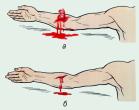           В зависимости от того, какой сосуд кровоточит, кровотечение может быть капиллярным, венозным, смешанным и артериальным (рис.1.). При наружном капиллярном кровотечении кровь выделяется равномерно из всей раны (как из губки); при венозном она вытекает равномерной струей, имеет темно-вишневую окраску (в случае повреждения крупной вены может отмечаться пульсирование струи крови в ритме дыхания). При артериальном кровотечении изливающаяся кровь имеет ярко-красный цвет, она бьет сильной прерывистой струей (фонтаном), выбросы крови соответствуют ритму сердечных сокращений. Смешанное кровотечение имеет признаки как артериального, так и венозного.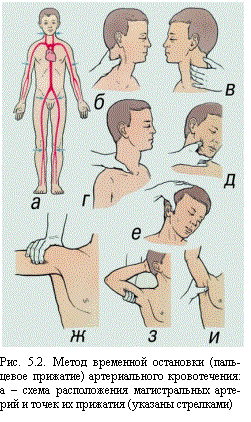           Однако, при сильном артериальном или смешанном кровотечении этого недостаточно. В подобных случаях могут быть использованы другие способы: пальцевое прижатие артерии, наложение кровоостанавливающего жгута или форсированное сгибание конечности. Самым доступным из них является прижатие артерии выше раны, из которой истекает кровь. Для этого необходимо знать точки, в которых артерии могут быть прижаты к кости (рис. 5.2.). Как правило, в них удается прощупать пульсацию артерий. Прижатие артерии пальцем или кулаком обеспечивает почти мгновенную остановку кровотечения. Однако даже очень хорошо физически развитый человек не может достаточно долго продолжать прижатие, т.к. уже через 10—15 мин руки начинают уставать, и давление ослабевает. В связи с этим сразу же после прижатия артерии нужно предпринять попытку остановки кровотечения другим способом. Чаще для этой цели используется кровоостанавливающий жгут. После наложения жгута кровотечение должно остановиться, но если оно продолжается, то жгут нужно снять и наложить вновь, отступив выше места его первоначального наложения. После наложения жгута надежно прикрепить к нему записку с указанием времени, даты наложения, фамилии и должности спасателя.          Однако, при сильном артериальном или смешанном кровотечении этого недостаточно. В подобных случаях могут быть использованы другие способы: пальцевое прижатие артерии, наложение кровоостанавливающего жгута или форсированное сгибание конечности. Самым доступным из них является прижатие артерии выше раны, из которой истекает кровь. Для этого необходимо знать точки, в которых артерии могут быть прижаты к кости (рис. 5.2.). Как правило, в них удается прощупать пульсацию артерий. Прижатие артерии пальцем или кулаком обеспечивает почти мгновенную остановку кровотечения. Однако даже очень хорошо физически развитый человек не может достаточно долго продолжать прижатие, т.к. уже через 10—15 мин руки начинают уставать, и давление ослабевает. В связи с этим сразу же после прижатия артерии нужно предпринять попытку остановки кровотечения другим способом. Чаще для этой цели используется кровоостанавливающий жгут. После наложения жгута кровотечение должно остановиться, но если оно продолжается, то жгут нужно снять и наложить вновь, отступив выше места его первоначального наложения. После наложения жгута надежно прикрепить к нему записку с указанием времени, даты наложения, фамилии и должности спасателя.          Жгут следует накладывать при сильном артериальном кровотечении выше места ранения на верхнюю треть плеча, на все отделы бедра. Давление на конечность должно быть достаточным для прекращения кровотечения, но не вызывающим полного обескровливания конечности. Жгут может накладываться на конечность не более чем на 1,5 - 2 часа, а в холодное время года – 0,5 - 1 час. Периодически через 30 - 60 минут жгут следует ослабить, распустить на несколько минут (на это время пережать сосуд выше жгута пальцем), помассировать (легко) борозду от жгута, предварительно возобновив пальцевое прижатие артерии, и наложить вновь, но уже с большим натяжением. При отсутствии фабричного жгута его можно заменить импровизированным – резиновой трубкой, галстуком, ремнем, поясом, платком, бинтом и т.п. (рис.3.), но не следует использовать проволоку. Для остановки кровотечения с помощью подручных средств используют так называемую закрутку, которую затем фиксируют отдельным бинтом.          Жгут следует накладывать при сильном артериальном кровотечении выше места ранения на верхнюю треть плеча, на все отделы бедра. Давление на конечность должно быть достаточным для прекращения кровотечения, но не вызывающим полного обескровливания конечности. Жгут может накладываться на конечность не более чем на 1,5 - 2 часа, а в холодное время года – 0,5 - 1 час. Периодически через 30 - 60 минут жгут следует ослабить, распустить на несколько минут (на это время пережать сосуд выше жгута пальцем), помассировать (легко) борозду от жгута, предварительно возобновив пальцевое прижатие артерии, и наложить вновь, но уже с большим натяжением. При отсутствии фабричного жгута его можно заменить импровизированным – резиновой трубкой, галстуком, ремнем, поясом, платком, бинтом и т.п. (рис.3.), но не следует использовать проволоку. Для остановки кровотечения с помощью подручных средств используют так называемую закрутку, которую затем фиксируют отдельным бинтом.
Рис.3. Использование поясного ремня в качестве кровоостанавливающего жгута: а, б, в, г – этапы наложения жгута; д, е – подготовка двойной петли.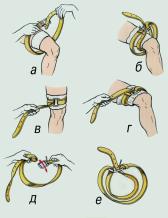 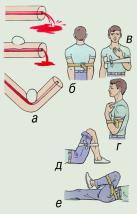 Рис.4. Методы остановки кровотечения из сосудов конечностей путем их форсированного сгибания          Остановка кровотечений из сосудов конечностей возможна при форсированном их сгибании (рис.4.). Чаще этот способ применяется для остановки кровотечений из сосудов руки. Его рационально применять при интенсивном кровотечении из ран, расположенных у основания конечностей. Максимальное сгибание конечности производят в суставе выше раны и фиксируют конечность бинтами в таком положении. Так, при остановке кровотечений из ран предплечья и кисти на сгибательную поверхность локтевого сустава укладывают ватно-марлевый пелот (его можно заменить небольшим валиком из материи), затем руку максимально сгибают в локте, притягивая с помощью бинта или ремня предплечье к плечу до исчезновения пульса на запястье, прекращения истечения крови из раны. В таком положении руку фиксируют бинтом (ремнем). При кровотечениях из верхней части плеча и подключичной области, которое может быть смертельным, заводят оба плеча за спину со сгибанием в локтевых суставах, после чего их связывают с помощью бинта (ремня и т.п.). В этом случае сдавливаются артерии с обеих сторон.          Остановка кровотечений из сосудов конечностей возможна при форсированном их сгибании (рис.4.). Чаще этот способ применяется для остановки кровотечений из сосудов руки. Его рационально применять при интенсивном кровотечении из ран, расположенных у основания конечностей. Максимальное сгибание конечности производят в суставе выше раны и фиксируют конечность бинтами в таком положении. Так, при остановке кровотечений из ран предплечья и кисти на сгибательную поверхность локтевого сустава укладывают ватно-марлевый пелот (его можно заменить небольшим валиком из материи), затем руку максимально сгибают в локте, притягивая с помощью бинта или ремня предплечье к плечу до исчезновения пульса на запястье, прекращения истечения крови из раны. В таком положении руку фиксируют бинтом (ремнем). При кровотечениях из верхней части плеча и подключичной области, которое может быть смертельным, заводят оба плеча за спину со сгибанием в локтевых суставах, после чего их связывают с помощью бинта (ремня и т.п.). В этом случае сдавливаются артерии с обеих сторон. 
Различные типы бинтовых повязок: а – циркулярная; б – черепашья; в - ползучая; г – крестообразная; д – колосовидная; е, ж, з – пращевидная.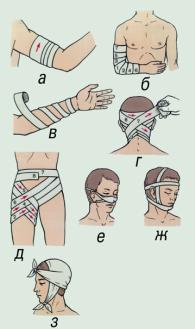 
Правильное наложение бинта при накладывании повязки.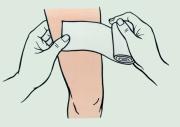 Использование треугольной косынки для наложения повязок на стопу (а) и тазобедренный сустав (б).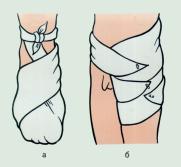 
Бинтовые повязки на верхнюю и нижнюю конеч-ности: а - на кисть и лучезапястный сустав; б - на II палец кисти; в - на I палец стопы; г - на всю стопу; д - сетчатая повязка на пальцы кисти.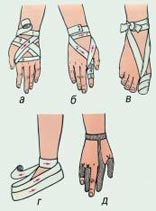 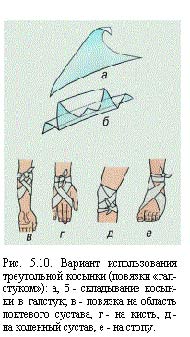 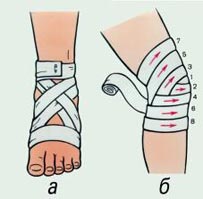 Крестообразные повязки на голеностопный (а) и на коленный (б) суставы. Цифрами указана последовательность наложения туров бинтов.          При повреждении связки страдают расположенные рядом с ней питающие кровеносные сосуды. В результате этого образуется большее или меньшее кровоизлияние в окружающие ткани. 
          Первая помощь. При растяжении, разрыве связок поврежденному суставу прежде всего необходимо обеспечить покой, наложить тугую повязку и для уменьшения боли прикладывать холодный компресс (рис. 6.1.) на протяжении 12-24 часов, затем перейти на тепло и согревающие компрессы.
 рис 6.1. Полиэтиленовый пакет со льдом, наложенный на голеностопный сустав при растяжении связок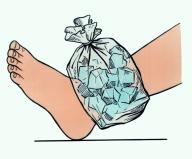           Первая помощь. Оказывая первую помощь пострадавшему на месте происшествия, нельзя пытаться вправлять вывих, т.к. это часто вызывает дополнительную травму. Необходимо обеспечить покой поврежденному суставу путем его обездвиживания (см. п. 12.1. – Иммобилизация, рис. 6.2.). Необходимо приложить к нему холод (пузырь со льдом или холодной водой). При открытом В. на рану предварительно накладывают стерильную повязку. Нельзя применять согревающие компрессы. Вправить вывих должен врач в первые часы после травмы. 
 рис 6.2. Иммобилизация верхней конечности при повреждении (вывихе) плечевого сустава с помощью косынки: а, б — этапы иммобилизации.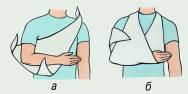 Первая помощь. При оказании первой помощи ни в коем случае не следует пытаться сопоставить отломки кости – устранить изменение формы конечности (искривление) при закрытом переломе или вправить вышедшую наружу кость при открытом переломе. Пострадавшего нужно как можно быстрее доставить в лечебное учреждение. Предварительно необходимо обеспечить надежную транспортную иммобилизацию, а при открытом переломе еще и наложить на рану стерильную повязку. В случае сильного кровотечения необходимо принять меры к его остановке, например с помощью жгута кровоостанавливающего. 
 Иммобилизация пострадавшего при ранении в грудь.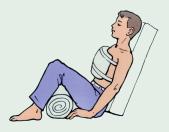 Иммобилизация – создание неподвижности (обездвижение) конечности или другой части тела при повреждениях, воспалительных или иных болезненных процессах, когда поврежденному (больному) органу или части тела необходим покой. Может быть временной, например на период транспортировки в медицинское учреждение, или постоянной, например для создания условий, необходимых при сращении отломков кости, заживлении раны и т.п. 
Транспортная иммобилизация является одной из важнейших мер первой помощи при вывихах, переломах, ранениях и других тяжелых повреждениях. Ее следует проводить на месте происшествия с целью предохранения поврежденной области от дополнительной травмы в период доставки пострадавшего в лечебное учреждение, где эту временную иммобилизацию при необходимости заменяют на тот или иной вариант постоянной. 
Рис.1. Иммобилизация при помощи подручных средств: а, б - при переломе позвоночника; в, г - иммобилизация бедра; д - предплечья; е - ключицы; ж - голени.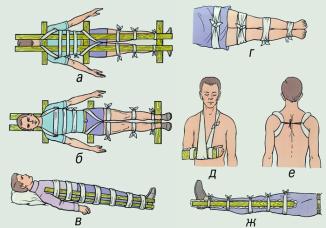           При отсутствии какого-либо транспорта следует осуществить переноску пострадавшего в лечебное учреждение на носилках, в т. ч. импровизированных (рис.2.). Первую помощь приходится оказывать и в таких условиях, когда нет никаких подручных средств или нет времени для изготовления импровизированных носилок. В этих случаях больного необходимо перенести на руках. Первую помощь приходится оказывать и в таких условиях, когда нет никаких подручных средств или нет времени для изготовления импровизированных носилок. В этих случаях больного необходимо перенести на руках. Один человек может нести больного на руках, на спине, на плече (рис.3). Переноску способом «на руках впереди» и «на плече» применяют в случаях, если пострадавший очень слаб или без сознания. Если больной в состоянии держаться, то удобнее переносить его способом «на спине». Эти способы требуют большой физической силы и применяются при переноске на небольшие расстояния. На руках значительно легче переносить вдвоем. Пострадавшего, находящегося в бессознательном состоянии, наиболее удобно переносить способом «друг за другом» (рис. 3. а). 
Рис. 2. Носилки 
а - медицинские; 
б, в - импровизированные.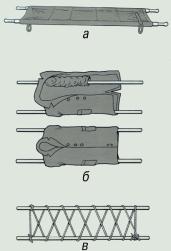 
Рис. 3. Переноска пострадавшего одним носильщиком: а - на руках; б - на спине; в - на плече.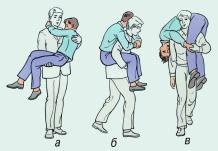 
Рис. 3. Переноска пострадавшего одним носильщиком: а - на руках; б - на спине; в - на плече.          Таким образом, в самых разнообразных условиях оказывающий первую помощь может организовать тем или иным способом транспортировку пострадавшего. Ведущую роль при выборе средств транспортировки и положения, в котором больной будет перевозиться или переноситься, играют вид и локализация травмы или характер заболевания. Для предотвращения осложнений во время транспортировки пострадавшего следует перевозить в определенном положении соответственно виду травмы.          Очень часто правильно созданное положение спасает жизнь раненого и, как правило, способствует быстрейшему его выздоровлению. Транспортируют раненых в положении лежа на спине, на спине с согнутыми коленями, на спине с опущенной головой и приподнятыми нижними конечностями, на животе, на боку. В положении лежа на спине транспортируют пострадавших с ранениями головы, повреждениями черепа и головного мозга, позвоночника и спинного мозга, переломами костей таза и нижних конечностей. В этом же положении необходимо транспортировать всех больных, у которых травма сопровождается развитием шока, значительной кровопотерей или бессознательным состоянием, даже кратковременным, больных с острыми хирургическимизаболеваниями (аппендицит, ущемленная грыжа, прободная язва и т.д.) и повреждениями органов брюшной полости.          Очень часто правильно созданное положение спасает жизнь раненого и, как правило, способствует быстрейшему его выздоровлению. Транспортируют раненых в положении лежа на спине, на спине с согнутыми коленями, на спине с опущенной головой и приподнятыми нижними конечностями, на животе, на боку. В положении лежа на спине транспортируют пострадавших с ранениями головы, повреждениями черепа и головного мозга, позвоночника и спинного мозга, переломами костей таза и нижних конечностей. В этом же положении необходимо транспортировать всех больных, у которых травма сопровождается развитием шока, значительной кровопотерей или бессознательным состоянием, даже кратковременным, больных с острыми хирургическимизаболеваниями (аппендицит, ущемленная грыжа, прободная язва и т.д.) и повреждениями органов брюшной полости.
Рис. 4. Переноска пострадавшего двумя носильщиками: а - способ "друг за другом"; б - "замок" из трех рук; в - "замок" из четырех рук.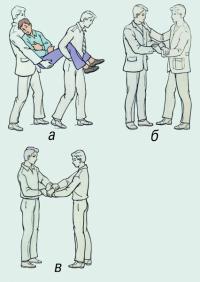 
Рис. 5. Правильное положение носилок при подъеме (а) и спуске (б).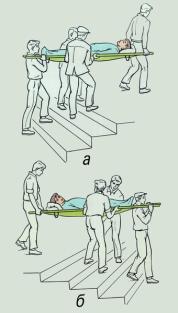           Пострадавших и больных, находящихся в бессознательном состоянии, транспортируют в положении лежа на животе, с подложенными под лоб и грудь валиками. Такое положение необходимо для предотвращения асфиксии. Значительную часть больных можно транспортировать в положении сидя или полусидя. Необходимо также следить за правильным положением носилок при подъеме и спуске по лестнице (рис. 5.). При транспортировке в холодное время года надо принять меры для предупреждения охлаждения пострадавшего, т.к. охлаждение почти при всех видах травмы, несчастных случаях и внезапных заболеваниях резко ухудшает состояние и способствует развитию осложнений. Особого внимания в этом отношении требуют раненые с наложенными кровоостанавливающими жгутами, пострадавшие, находящиеся в бессознательном состоянии и в состоянии шока, с отморожениями.          Пострадавших и больных, находящихся в бессознательном состоянии, транспортируют в положении лежа на животе, с подложенными под лоб и грудь валиками. Такое положение необходимо для предотвращения асфиксии. Значительную часть больных можно транспортировать в положении сидя или полусидя. Необходимо также следить за правильным положением носилок при подъеме и спуске по лестнице (рис. 5.). При транспортировке в холодное время года надо принять меры для предупреждения охлаждения пострадавшего, т.к. охлаждение почти при всех видах травмы, несчастных случаях и внезапных заболеваниях резко ухудшает состояние и способствует развитию осложнений. Особого внимания в этом отношении требуют раненые с наложенными кровоостанавливающими жгутами, пострадавшие, находящиеся в бессознательном состоянии и в состоянии шока, с отморожениями.Травмы(ранения)ПризнакиПерваямедицинская помощьРаны мягких тканей    Нарушена целостность кожных покровов без видимых повреждений подлежащих органов. Осложняется кровотечением.   Остановить кровотечение, наложить тугую повязку Кровотечения1. Артериальное.   Кровь вытекает из раны пульсирующей струей (фонтанирует), цвет - алый (ярко-красный).  Артериальное кровотечение из крупных сосудов является наиболее опасным.   Применяется способ пальцевого прижатия. Кровоточащий сосуд прижимается выше ранения пальцем или кулаком к подлежащей кости.   Можно использовать метод «максимального сгибания конечности».   Максимальное сгибание и приведение колена к животу используется при кровотечении из бедренной артерии. В данном случае в паховую складку кладется плотный валик из бинта или материи.   Максимальное сгибание в коленном суставе, с валиком в подколенном сгибе, применяется при кровотечении из артерий голени.   Максимальное сгибание в локтевом суставе, с валиком в локтевом сгибе, применяется при кровотечении из сосудов предплечья.   При кровотечении из плечевой артерии - обе руки сгибают в локтевых суставах, отводят за спину и стягивают (связывают) в локтевых суставах.  Одним из традиционных способов остановки наружного кровотечения является наложение кровоостанавливающего жгута.  1) Жгут накладывается при артериальном кровотечении из крупных сосудов конечностей.  2) Жгут накладывают выше места кровотечения.  3) Жгут не накладывается на голое тело, необходимо подложить мягкую прокладку (бинт, одежда и т.д.)   4) Жгут затягивается до визуального прекращения кровотечения, надежно закрепляется и маркируется (прикрепляется записка или делается запись на коже конечности: дата и точное время наложения жгута). После наложения жгута придают возвышенное положение конечности.  5) Жгут накладывается на один час в холодное время и не более двух часов в теплое время года.  6) В случае отрыва конечности жгут накладывается даже при отсутствии кровотечения.2. Венозное   Кровь вытекает непрерывной струей темно-красного цвета.   Венозное кровотечение (а также и из мелких артерий) останавливается наложением давящей повязки.  Давящая повязка применяется также при ранениях мягких тканей головы и в области крупных суставов (коленного, локтевого).3.  Капиллярное   Кровь сочится по всей поверхности неглубокой раны, ссадины, царапины.Накладывается давящая повязка.Переломыкостейконечностей.   Данные повреждения возможны при огнестрельных ранениях конечностей.   Резкая боль, нарушение функции конечности, возможно изменение формы конечности (укорочение, изменение по оси), необычная (патологическая) подвижность в месте перелома.    Переломы костей конечностей вследствие огнестрельного ранения всегда открытые.   Остановить кровотечение, на рану наложить повязку.   Наложить шину (произвести транспортную иммобилизацию), используя подручный материал (доска, фанера, палки, картон и т.д.) или табельные шины (лестничная шина Крамера, шина Дитерихса и т.д.)    При шинировании выполнять правило: шина должна иммобилизировать место перелома и как минимум, два сустава (выше и ниже места перелома).Ранениегрудной клетки  Резкая боль, затруднение дыхания.  Тугое бинтование грудной клетки (снизу вверх) на выдохе, рану необходимо закрыть герметично (использовать полиэтилен, клеенку, прорезиненные материалы). Положение пострадавшего полулёжа, срочная госпитализация.Ранение живота   Резкая боль, слабость, бледность кожных покровов, жажда.    Наложить на рану повязку, положение пострадавшего полулежа, на живот положить холодную грелку, пить не давать, срочная госпитализация.Ранениев областьпозвоночника   Резкая боль, возможно наличие паралича конечностей   Пострадавший нуждается в очень бережном отношении, рану перевязать, уложить на ровную жесткую поверхность, укрыть, успокоить, В случае транспортировки на носилках уложить пострадавшего на живот.Ранения головы  Потеря сознания. Входное отверстие может быть скрыто в волосистой части головы.    Противошоковая терапия, костные фрагменты и инородные тела не удалять. Наложить асептическую повязку. Исключительно бережно транспортироватьРанения шеи  Обильно кровотечение. Потеря сознания.   Пальцевое прижатие сосудов. Наложение жгута. Срочная госпитализация.Ранения опорно- двигательного аппарата  Резкая боль. Возможны переломы, так же отрыв конечности. Ранение может быть слепым или сквозным   Осколки не вынимать. Наложение асептической повязки. При обильном кровотечении наложение жгута, максимальное сгибание конечности или пальцевое прижатие сосудов. При переломах иммобилизация конечности. Придать возвышенное положение конечности.Ранение таза  Резкая боль. Кровотечение может быть скрыто.    Наложение асептической повязки. Противошоковая терапия. Транспортировка в позе «лягушки» (лёжа на спине, с валиком в подколенных ямках). №№ п\пНаименование темКоличество часовКоличество часовКоличество часов№№ п\пНаименование темВсегоИз них:Из них:№№ п\пНаименование темВсегоЛекцияПрактические занятия1.Психология владения оружием11-2.Итого:11-№№ п\пНаименование и содержание практического упражненияТип мишени, расстояние до мишени, время на выполнение упражненияКритерий выполнения упражнения1.Упражнение №1. «Базовое»Используемое оружие и патроны:Гражданское огнестрельное оружие, газовые пистолеты и револьверы.Упражнение проводится без патронов или с учебными патронами.О модели используемого оружия (а также об использовании учебных патронов – в случае их использования) лица, выполняющие упражнение, оповещаются до его начала.Содержание упражнения: моделируются базовые действия по применению оружия (действия до применения оружия, извлечение оружия, заряжание, прицеливание, выстрел, действия с оружием после его применения).Упражнение выполняется по команде: «К выполнению базового упражнения – приступить!».Правила выполнения: - предупреждение о применении оружия;- соблюдение при заряжании и ведении огня запрета направления оружия на части тела самого стрелка и запрета отклонения оружия более 45 градусов в любую сторону   от цели (мишени), расположение указательного пальца вдоль спусковой скобы с перестановкой на спусковой крючок непосредственно перед выстрелом;
- соблюдение порядка действия после применения оружия, определенного Программой (действия стрелка по командам «Разряжай» и «Оружие к осмотру»).Мишень грудная № 4 на расстоянии  от стрелка, время выполнения - 5 минутМоделирование применения оружия произведено успешно; соблюдены правила выполнения упражнения.2.Упражнение №2. «Гражданское короткоствольное оружие» Используемое оружие и патроны:Используется огнестрельное оружие ограниченного поражения (пистолет, револьвер или бесствольное оружие – по усмотрению проверяющего) и патроны травматического действия к нему, или спортивное огнестрельное короткоствольное оружие. О модели используемого оружия лица, выполняющие упражнение, оповещаются до его начала.Содержание упражнения: Стреляющему выдается 1 патрон для пробного выстрела и 2 патрона для выполнения зачетных выстрелов.Пробный выстрел - в соответствии с командами инструктора (руководителя стрельбы) стреляющий выходит на огневой рубеж, заряжает оружие 1-м патронов, ведет огонь (производит пробный выстрел), прекращает огонь, разряжает оружие и предъявляет его к осмотру, знакомится с результатом пробного выстрела.Зачетная часть упражнения – в соответствии с командами инструктора (руководителя стрельбы) стреляющий заряжает оружие 2-мя патронами, ведет огонь (производит 2 зачетных выстрела), прекращает огонь, разряжает оружие, предъявляет его к осмотру, знакомится с результатами зачетных стрельб.Отсчет времени для выполнения зачетной части упражнения производится с момента команды: «Огонь!».Правила выполнения: - соблюдение правил безопасности при проведении стрельб (в том числе - запрет направления оружия на части тела самого стрелка, запрет отклонения оружия более 45 градусов в любую сторону от цели (мишени), расположение указательного пальца вдоль спусковой скобы с перестановкой на спусковой крючок непосредственное перед выстрелом);- строгое следование командам инструктора (руководителя стрельбы), подаваемым для выполнения упражнения;- исполнение иных команд инструктора (руководителя стрельбы), направленных на соблюдение правил безопасности на стрелковом объекте.Мишень грудная № 4 на расстоянии  для пистолета или револьвера, либо  для бесствольного оружия. Время выполнения упражнения (зачетной части) - 5 секунд.По результатам двух зачетных выстрелов произведено не менее 1-го попадания в мишень в заданное время (результат пробного выстрела при оценке упражнения не учитывается); соблюдены правила выполнения упражнения.3.Упражнение №3.«Гражданское огнестрельное длинноствольное оружие»Используемое оружие и патроны:Используется огнестрельное длинноствольное оружие и патроны к нему.Упражнение проводится на дистанциях  или ; в зависимости от решения руководства образовательного учреждения, принимаемого с учетом особенностей используемого стрелкового объекта. О дистанции, на которой будет проводиться упражнение, стреляющий оповещается до начала упражнения.Содержание упражнения:Стреляющему выдаются: 1 патрон для пробного выстрела и 2 патрона для выполнения зачетных выстрелов.Пробный выстрел – в соответствии с командами инструктора (руководителя стрельб) стреляющий выходит на огневой рубеж, заряжает оружие 1-им патроном, ведет огонь (производит пробный выстрел), прекращает огонь, разряжает оружие и предъявляет его к осмотру, знакомится с результатом выстрела.Зачетная часть упражнения- в соответствии с командами инструктора (руководителя стрельб) стреляющий заряжает оружие 2-мя патронами, ведет огонь (производит 2 зачетных выстрела), прекращает огонь, разряжает оружие, предъявляет его к осмотру, знакомится с результатом зачетных выстрелов.Отсчет времени для выполнения зачетной части упражнения производится с момента подачи команды «Заряжай!».Правила выполнения:- соблюдение правил безопасности при проведении стрельб (в том числе – запрет направления оружия на части тела самого стрелка, запрет отклонения оружия более 45 градусов в любую сторону от цели (мишени), расположение указательного пальца вдоль спусковой скобы с перестановкой не спусковой крючок непосредственно пере выстрелом);- строгое следование командам инструктора (руководителя стрельбы), подаваемым для выполнения упражнения;- исполнение иных команд инструктора (руководителя стрельбы), направленных на соблюдение правил безопасности на стрелковом объекте.Мишень грудная № 4 на расстоянии 10 или .Время выполнения упражнения (зачетной части): - для дистанции  – 20 секунд.- для дистанции – 25 секунд.По результатам двух зачетных выстрелов произведено не менее 1-го попадания в мишень в заданное время (результат пробного выстрела при оценке упражнения не учитывается); соблюдены правила выполнения упражнения.      Примечание: Практические упражнения используются в практической части итоговой аттестации, проводимой по завершении подготовки по Настоящей программе, а также при организации проверки знания правил безопасного обращения с оружием и наличия навыков безопасного обращения с оружием.  Для лиц, не выполнивших какое-либо из упражнений, может быть назначена повторная проверка практических навыков.      Примечание: Практические упражнения используются в практической части итоговой аттестации, проводимой по завершении подготовки по Настоящей программе, а также при организации проверки знания правил безопасного обращения с оружием и наличия навыков безопасного обращения с оружием.  Для лиц, не выполнивших какое-либо из упражнений, может быть назначена повторная проверка практических навыков.      Примечание: Практические упражнения используются в практической части итоговой аттестации, проводимой по завершении подготовки по Настоящей программе, а также при организации проверки знания правил безопасного обращения с оружием и наличия навыков безопасного обращения с оружием.  Для лиц, не выполнивших какое-либо из упражнений, может быть назначена повторная проверка практических навыков.      Примечание: Практические упражнения используются в практической части итоговой аттестации, проводимой по завершении подготовки по Настоящей программе, а также при организации проверки знания правил безопасного обращения с оружием и наличия навыков безопасного обращения с оружием.  Для лиц, не выполнивших какое-либо из упражнений, может быть назначена повторная проверка практических навыков.